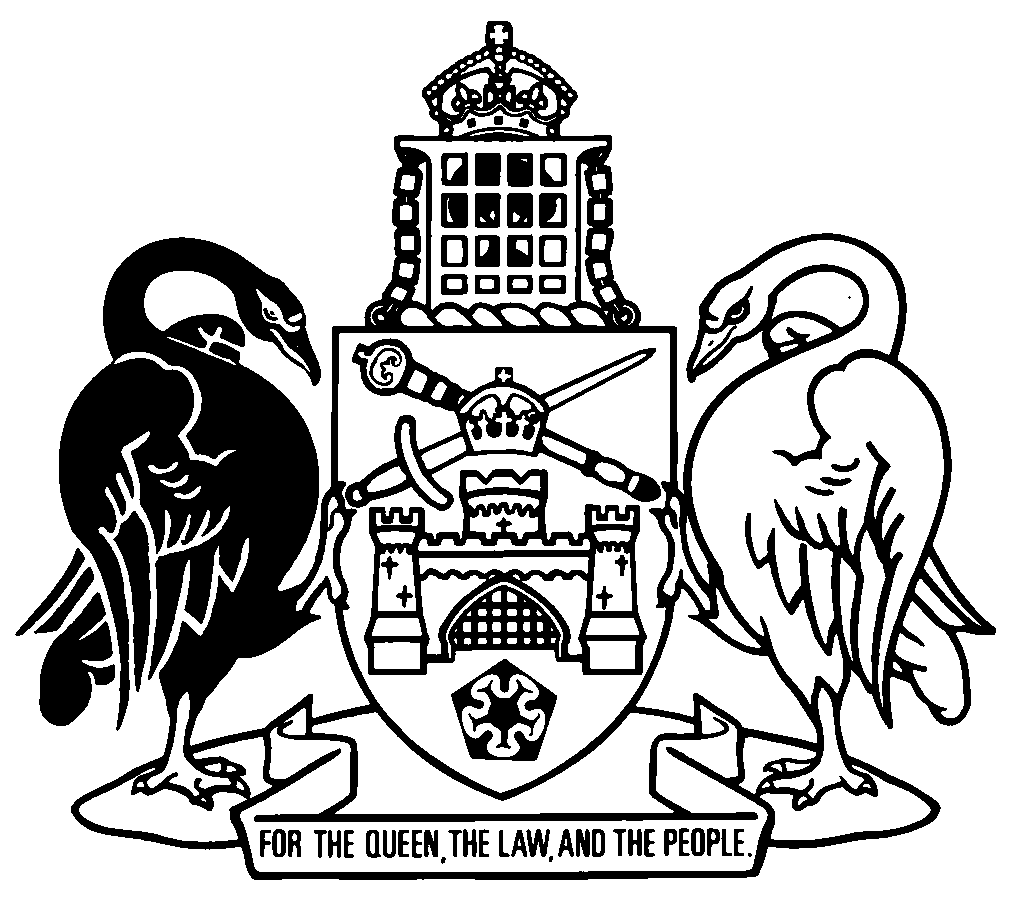 Australian Capital TerritoryClassification (Publications, Films and Computer Games) (Enforcement) Act 1995A1995-47Republication No 23Effective:  27 August 2021Republication date: 27 August 2021Last amendment made by A2020-42About this republicationThe republished lawThis is a republication of the Classification (Publications, Films and Computer Games) (Enforcement) Act 1995 (including any amendment made under the Legislation Act 2001, part 11.3 (Editorial changes)) as in force on 27 August 2021.  It also includes any commencement, amendment, repeal or expiry affecting this republished law to 27 August 2021.  The legislation history and amendment history of the republished law are set out in endnotes 3 and 4. Kinds of republicationsThe Parliamentary Counsel’s Office prepares 2 kinds of republications of ACT laws (see the ACT legislation register at www.legislation.act.gov.au):authorised republications to which the Legislation Act 2001 appliesunauthorised republications.The status of this republication appears on the bottom of each page.Editorial changesThe Legislation Act 2001, part 11.3 authorises the Parliamentary Counsel to make editorial amendments and other changes of a formal nature when preparing a law for republication.  Editorial changes do not change the effect of the law, but have effect as if they had been made by an Act commencing on the republication date (see Legislation Act 2001, s 115 and s 117).  The changes are made if the Parliamentary Counsel considers they are desirable to bring the law into line, or more closely into line, with current legislative drafting practice.  This republication includes amendments made under part 11.3 (see endnote 1).Uncommenced provisions and amendmentsIf a provision of the republished law has not commenced, the symbol  U  appears immediately before the provision heading.  Any uncommenced amendments that affect this republished law are accessible on the ACT legislation register (www.legislation.act.gov.au). For more information, see the home page for this law on the register.ModificationsIf a provision of the republished law is affected by a current modification, the symbol  M  appears immediately before the provision heading.  The text of the modifying provision appears in the endnotes.  For the legal status of modifications, see the Legislation Act 2001, section 95.PenaltiesAt the republication date, the value of a penalty unit for an offence against this law is $160 for an individual and $810 for a corporation (see Legislation Act 2001, s 133).Australian Capital TerritoryClassification (Publications, Films and Computer Games) (Enforcement) Act 1995Contents	PagePart 1	Preliminary	2	1	Name of Act	2	2	Dictionary	2	3	Notes	2	4	Offences against Act—application of Criminal Code etc	3	5	Exhibition of film	3	5A	Films consisting only of classified films	3	6	Application of Act	4Part 2	Films	5Division 2.1	Exhibition of films	5	7	Exhibition of film in public place	5	8	Exhibition of films—display of notice about classifications	6	9	Exhibition of RC and X 18+ films	6	10	Exhibition of unclassified, RC, X 18+, R 18+ and MA 15+ films	7	11	Attendance of child at certain films—offence by parents etc	8	12	Attendance of child at certain films—offence by child	8	13	Private exhibition of certain films in presence of child	9	14	Attendance of child at R 18+ film—offence by exhibitor	10	15	Attendance of child at MA 15+ film—offence by exhibitor	11Division 2.2	Sale of films	12	16	Unclassified and RC films	12	17	Classified films	12	18	Sale of films—display of notice about classifications	13	19	Films to display determined markings and consumer advice	13	20	Possessing unclassified or RC films and other films at certain premises	15	21	Display of X 18+ films for sale	16	22	Sale of X 18+ films	16	23	Sale or delivery of certain films to child	17	24	Buying certain films—offence by child	20Division 2.3	Miscellaneous	20	25	Power to ask name, age and address	20	26	Leaving films in certain places	21	27	Possessing or copying film	22Part 3	Publications	23	28	Sale of unclassified RC publications	23	29	Category 1 restricted publications	23	30	Category 2 restricted publications	25	31	Sale or delivery of publications contrary to conditions	26	32	Consumer advice for unrestricted publications	27	33	Publications classified unrestricted	27	34	Misleading or deceptive markings	28	35	Sale of restricted publications to child	29	36	Leaving publications in certain places	30	37	Possessing or copying publication for purpose of publishing	32Part 4	Computer games	33	38	Sale of computer game or demonstration in public place	33	39	Computer games—display of notice about classifications	33	40	RC computer games	34	41	Demonstration of R 18+ and MA 15+ computer games	35	42	Demonstration of unclassified, RC, R 18+ and MA 15+ computer games	35	43	Private demonstration of RC or R 18+ computer games in presence of child	36	44	Computer games to display determined markings and consumer advice	38	45	Possessing unclassified or RC computer games and other computer games	40	46	Sale or delivery of certain computer games to child	41	47	Leaving computer games in certain places	43	48	Possessing or copying computer game for purpose of sale or demonstration	44Part 5	Advertisements	45	49	Certain advertisements not to be published	45	50	Certain films, publications and computer games not to be advertised	46	51	Screening advertisements with feature films	47	52	Liability of occupier for certain advertisements	48	53	Sale of feature films with advertisements	49	53A	Advertisements with computer games	50	53B	Advertisement to contain determined markings and consumer advice	51	53C	Misleading or deceptive advertisements	52	53D	Advertisements for category 1 restricted or category 2 restricted publications	53	53E	Advertisements and X 18+ films	54	54	Classification symbols etc to be published with advertisements	55Part 6	X 18+ films	57Division 6.1	Preliminary	57	54A	Definitions—pt 6	57Division 6.2	X 18+ film licences	57	54C	Application for X 18+ film licence	57	54D	Further information on licence application	57	54E	Grant or refusal of licence	58	54F	Form of licence	59	54G	Term of licence	59	54H	Renewal of licence	59	54J	Payment by instalments	59	54K	Variation of conditions	60	54L	Change of licensed premises	60	54N	Cancellation	61	54P	Surrender of licence	63	54Q	Return of licence	63Part 6A	Enforcement for X 18+ films and R 18+ computer games	64Division 6A.1	Enforcement	64	54T	Definitions—div 6A.1	64	54U	Inspectors	64	54V	Identity cards	64	54W	Powers of entry, search etc	65	54X	Consent to entry and inspection	66Division 6A.2	Seized films and computer games	67	54Y	Definitions—div 6A.2	67	54YA	When proceeding for defined offence decided	68	54YB	Extension of defined period	68	54Z	Notice	69	54ZA	Return of seized films or computer games	69	54ZB	Destruction of seized films or computer games	70Part 7	Exemptions	72	55	Exemption—publications, films, computer games or advertisements	72	56	Ministerial directions and guidelines	72Part 7A	Notification and review of decisions	73	58	Meaning of reviewable decision—pt 7A	73	59	Reviewable decision notices	73	60	Applications for review	73Part 8	Miscellaneous	74	61	Restricted publications area—construction and management	74	62	Restricted publications area—offences	74	63	Certificates as evidence	75	64	Starting prosecutions for offences	76	64A	Forfeiture of certain publications, films and computer games	76	65	Publication to prescribed entity	77	66	Acts and omissions of representatives	77	67	Determination of fees	78	69	Regulation-making power	78Schedule 1	Reviewable decisions	79Dictionary		81Endnotes		85	1	About the endnotes	85	2	Abbreviation key	85	3	Legislation history	86	4	Amendment history	90	5	Earlier republications	104	6	Expired transitional or validating provisions	105Australian Capital TerritoryClassification (Publications, Films and Computer Games) (Enforcement) Act 1995An Act to provide for the enforcement of a scheme of classification of publications, films and computer games, and for other purposesPart 1	Preliminary1	Name of ActThis Act is the Classification (Publications, Films and Computer Games) (Enforcement) Act 1995.2	DictionaryThe dictionary at the end of this Act is part of this Act.Note 1	The dictionary at the end of this Act defines certain terms used in this Act, and includes references (signpost definitions) to other terms defined elsewhere in this Act or in other legislation.	For example, the signpost definition ‘exempt film—see the Commonwealth Act, section 5 (Definitions).’ means that the term ‘exempt film’ is defined in that section and the definition applies to this Act.Note 2	A definition in the dictionary (including a signpost definition) applies to the entire Act unless the definition, or another provision of the Act, provides otherwise or the contrary intention otherwise appears (see Legislation Act, s 155 and s 156 (1)).3	NotesA note included in this Act is explanatory and is not part of this Act.Note	See the Legislation Act, s 127 (1), (4) and (5) for the legal status of notes.4	Offences against Act—application of Criminal Code etcOther legislation applies in relation to offences against this Act. Note 1	Criminal CodeThe Criminal Code, ch 2 applies to all offences against this Act (see Code, pt 2.1).  The chapter sets out the general principles of criminal responsibility (including burdens of proof and general defences), and defines terms used for offences to which the Code applies (eg conduct, intention, recklessness and strict liability).Note 2	Penalty unitsThe Legislation Act, s 133 deals with the meaning of offence penalties that are expressed in penalty units.5	Exhibition of filmFor this Act, a person is taken to exhibit a film in a public place if the person—	(a)	arranges or conducts the exhibition of the film in the public place; or	(b)	has the superintendence or management of the public place in which the film is exhibited.5A	Films consisting only of classified films	(1)	This section applies to a film that—	(a)	is on 1 device; and	(b)	consists only of 2 or more classified films.	(2)	Despite any other provision of this Act, the film is to be treated, for this Act, as if each of the classified films were on a separate device.6	Application of ActThis Act does not apply to—	(a)	broadcasting services to which the Broadcasting Services Act 1992 (Cwlth) applies; or	(b)	exempt films or exempt computer games; or	(c)	publications, films or computer games that are subject to a conditional cultural exemption.Part 2	FilmsDivision 2.1	Exhibition of films7	Exhibition of film in public place	(1)	A person commits an offence if—	(a)	the person exhibits a film in a public place; and	(b)	the film is not classified.Maximum penalty:  100 penalty units, imprisonment for 1 year or both.	(2)	A person commits an offence if the person exhibits a classified film in a public place—	(a)	with a title other than the title under which the film is classified; or	(b)	in a form other than the form in which the film is classified.Maximum penalty:  50 penalty units.	(3)	A person does not commit an offence against subsection (2) in relation to a classified film if either or both of the following apply:	(a)	the film—	(i)	is exhibited under a title different from that under which it is classified; and	(ii)	is contained on 1 device that consists only of 2 or more classified films;	(b)	the classified film is exhibited with modifications mentioned in the Commonwealth Act, section 21 (2) or (3).8	Exhibition of films—display of notice about classifications	(1)	A person commits an offence if—	(a)	the person exhibits a film in a public place; and	(b)	the person does not display a notice—	(i)	in the approved form about classifications for films; and	(ii)	in the public place so that the notice is clearly visible to the public.Maximum penalty:  5 penalty units.Note	The notice is approved by the director of the board (see dict, def approved form).	(2)	An offence against this section is a strict liability offence.9	Exhibition of RC and X 18+ films	(1)	A person commits an offence if—	(a)	the person exhibits a film in a public place; and	(b)	the film is classified RC.Maximum penalty:  100 penalty units, imprisonment for 1 year or both.	(2)	A person commits an offence if—	(a)	the person exhibits a film in a public place; and	(b)	the film is classified X 18+; and	(c)	the public place is not a restricted publications area that is located in premises in an area prescribed by regulation.Maximum penalty:  50 penalty units, imprisonment for 6 months or both.10	Exhibition of unclassified, RC, X 18+, R 18+ and MA 15+ films	(1)	A person commits an offence if—	(a)	the person exhibits a film somewhere that is not a controlled space for exhibiting the film; and	(b)	the film is—	(i)	classified RC, X 18+, R 18+ or MA 15+; or	(ii)	an unclassified film; and	(c)	for an unclassified film—the film is subsequently classified RC, X 18+, R 18+ or MA 15+.Maximum penalty:	(a)	for a film classified RC, or an unclassified film that is subsequently classified RC—100 penalty units, imprisonment for 1 year or both; or	(b)	for a film classified X 18+, or an unclassified film that is subsequently classified X 18+—50 penalty units, imprisonment for 6 months or both; or	(c)	for a film classified MA 15+ or R 18+, or an unclassified film that is subsequently classified MA 15+ or R 18+—20 penalty units.	(2)	Absolute liability applies to subsection (1) (c).	(3)	This section does not apply if the film is an unclassified film and the person does not believe, and has no reasonable grounds for believing, that the film would be classified RC, X 18+, R 18+ or MA 15+.	(4)	In this section:controlled space, for exhibiting a film, means a space where the person exhibiting the film—	(a)	can prevent someone entering the space; and	(b)	can prevent the film being seen from outside the space.11	Attendance of child at certain films—offence by parents etc	(1)	A person commits an offence if—	(a)	the person is a parent or guardian of a child; and	(b)	the person permits the child to attend the exhibition of a film in a public place; and	(c)	the person knows the film is—	(i)	classified RC, X 18+ or R 18+; or	(ii)	an unclassified film; and	(d)	for an unclassified film—the film is subsequently classified RC, X 18+ or R 18+.Maximum penalty:  20 penalty units.	(2)	Absolute liability applies to subsection (1) (d).	(3)	This section does not apply if the film is an unclassified film and the person does not believe, and has no reasonable grounds for believing, that the film would be classified RC, X 18+ or R 18+.12	Attendance of child at certain films—offence by childA child commits an offence if—	(a)	the child is 15 years old or older; and	(b)	the child attends the exhibition of a film in a public place; and	(c)	the child knows the film is classified X 18+ or R 18+.Maximum penalty:  5 penalty units.13	Private exhibition of certain films in presence of child	(1)	A person commits an offence if—	(a)	the person exhibits a film in a place other than a public place; and	(b)	a child is present during any part of the exhibition; and	(c)	the film is—	(i)	classified RC, X 18+ or R 18+; or	(ii)	an unclassified film; and	(d)	for an unclassified film—the film is subsequently classified RC, X 18+ or R 18+.Maximum penalty:	(a)	for a film classified RC, or an unclassified film that is subsequently classified RC—50 penalty units, imprisonment for 6 months or both; or	(b)	for a film classified X 18+, or an unclassified film that is subsequently classified X 18+—50 penalty units; or	(c)	for a film classified R 18+, or an unclassified film that is subsequently classified R 18+—20 penalty units.	(2)	Absolute liability applies to—	(a)	the circumstance that the person present is a child; and	(b)	subsection (1) (d).	(3)	This section does not apply if—	(a)	the person is a parent or guardian of the child; or	(b)	the film is an unclassified film and the person does not believe, and has no reasonable grounds for believing, that the film would be classified RC, X 18+ or R 18+.	(4)	It is a defence to a prosecution for an offence against this section if the defendant proves that the defendant believed, on reasonable grounds, that the child was an adult.14	Attendance of child at R 18+ film—offence by exhibitor	(1)	A person commits an offence if—	(a)	the person exhibits a film in a public place; and	(b)	the film is classified R 18+; and	(c)	a child is present during any part of the exhibition.Maximum penalty:  50 penalty units.	(2)	Strict liability applies to subsection (1) (b).	(3)	Absolute liability applies to the circumstance that the person present is a child.	(4)	It is a defence to a prosecution for an offence against this section if the defendant proves that—	(a)	the child produced to the defendant acceptable proof of age before the child was admitted to the public place; and	(b)	the defendant believed, on reasonable grounds, that the child was an adult.15	Attendance of child at MA 15+ film—offence by exhibitor	(1)	A person commits an offence if—	(a)	the person exhibits a film in a public place; and	(b)	the film is classified MA 15+; and	(c)	a child under 15 years old is present during any part of the exhibition; and	(d)	the child is not accompanied by a parent or guardian of the child.Maximum penalty:  10 penalty units.	(2)	For subsection (1), a child does not stop being accompanied if the parent or guardian is temporarily absent from the exhibition of the film.	(3)	Strict liability applies to subsection (1) (b).	(4)	Absolute liability applies to the circumstance that the person present is a child under 15 years old.	(5)	It is a defence to a prosecution for an offence against this section if the defendant proves that—	(a)	the defendant took all reasonable steps to ensure that the child was not present in contravention of subsection (1); or	(b)	the defendant believed, on reasonable grounds, that the child was 15 years old or older; or	(c)	the defendant believed, on reasonable grounds, that the person accompanying the child was the child’s parent or guardian.Division 2.2	Sale of films16	Unclassified and RC filmsA person commits an offence if—	(a)	the person sells a film; and	(b)	the film is an unclassified film or a film classified RC.Maximum penalty:  100 penalty units, imprisonment for 1 year or both.17	Classified films	(1)	A person commits an offence if the person sells a classified film—	(a)	with a title other than the title under which the film is classified; or	(b)	in a form other than the form in which the film is classified.Maximum penalty:  50 penalty units.	(2)	A person does not commit an offence against subsection (1) in relation to a classified film if either or both of the following apply:	(a)	the film—	(i)	is sold under a title different from that under which it is classified; and	(ii)	is contained on 1 device that consists only of 2 or more classified films;	(b)	the film is sold with modifications mentioned in the Commonwealth Act, section 21 (2) or (3).18	 of films—display of notice about classifications	(1)	A person commits an offence if—	(a)	the person sells a film at any premises; and	(b)	the person does not display a notice—	(i)	in the approved form about classifications for films; and	(ii)	in the premises so that the notice is clearly visible to the public.Maximum penalty:  5 penalty units.Note	The notice is approved by the director of the board (see dict, def approved form).	(2)	An offence against this section is a strict liability offence.19	Films to display determined markings and consumer advice	(1)	A person commits an offence if—	(a)	the person sells a film; and	(b)	the container, wrapping or casing of the film does not have displayed on it—	(i)	the determined markings relevant to the film’s classification; and	(ii)	if there is current consumer advice for the film—the consumer advice.Maximum penalty:  10 penalty units.	(2)	A person commits an offence if—	(a)	the person sells an unclassified film; and	(b)	the container, wrapping or casing in which the film is sold displays a marking that suggests that the film has been classified.Maximum penalty:  30 penalty units.	(3)	A person commits an offence if—	(a)	the person sells a classified film; and	(b)	the container, wrapping or casing in which the film is sold displays a marking that suggests that the film is unclassified or has a different classification.Maximum penalty:  30 penalty units.	(4)	Subsection (5) applies if—	(a)	a film is reclassified under the Commonwealth Act, section 22CH (4) (Revocation of classification by approved classification tool), section 39 (Reclassification etc after 2 years) or section 97A (Reclassification); or	(b)	the board revokes a classification or consumer advice for a film under the Commonwealth Act.	(5)	A person does not commit an offence against this section in relation to the film during the 30-day period after the decision to reclassify or revoke takes effect, if the film displays the determined markings and consumer advice (if any) applying to the film before the reclassification or revocation.	(6)	An offence against this section is a strict liability offence.20	Possessing unclassified or RC films and other films at certain premises	(1)	A person commits an offence if—	(a)	the person possesses an unclassified film or a film classified RC at any premises; and	(b)	classified films are sold at the premises.Maximum penalty:  100 penalty units, imprisonment for 1 year or both.	(2)	A person commits an offence if—	(a)	the person is the occupier of premises; and	(b)	someone else possesses an unclassified film or a film classified RC at the premises; and	(c)	classified films are sold at the premises.Maximum penalty:  100 penalty units, imprisonment for 1 year or both.	(3)	In this section:possess a film includes—	(a)	have control over the disposition of the film (whether or not having custody of the film); and	(b)	have joint possession of the film.21	Display of X 18+ films for saleA person commits an offence if—	(a)	the person displays a film classified X 18+ for sale; and	(b)	the place where the film is displayed for sale is not a restricted publications area that is located in premises in an area prescribed by regulation.Maximum penalty:  50 penalty units, imprisonment for 6 months or both.22	 of X 18+ films	(1)	A person commits an offence if—	(a)	the person sells a film classified X 18+ to someone else; and	(b)	the other person has not made a direct request for the film.Maximum penalty:  50 penalty units, imprisonment for 6 months or both.	(2)	A person commits an offence if the person sells a film classified X 18+ that is not contained in a package made of opaque material.Maximum penalty:  30 penalty units.	(3)	An offence against subsection (2) is a strict liability offence.	(4)	A person commits an offence if—	(a)	the person sells or copies a film classified X 18+; and	(b)	the sale or copying is not done in accordance with a licence under part 6.Maximum penalty:  100 penalty units, imprisonment for 1 year or both.23	 or delivery of certain films to child	(1)	A person commits an offence if—	(a)	the person sells or delivers a film to a child; and	(b)	the film is—	(i)	classified RC; or 	(ii)	an unclassified film; and	(c)	for an unclassified film—the film is subsequently classified RC.Maximum penalty:  100 penalty units, imprisonment for 1 year or both.	(2)	Absolute liability applies to—	(a)	the circumstance that the person to whom the film is sold or delivered is a child; and	(b)	subsection (1) (c).	(3)	Subsection (1) does not apply if the film is an unclassified film and the person does not believe, and has no reasonable grounds for believing, that the film would be classified RC.	(4)	It is a defence to a prosecution for an offence against subsection (1) if the defendant proves that—	(a)	the child produced to the defendant acceptable proof of age before the defendant sold or delivered the film to the child; and	(b)	the defendant believed, on reasonable grounds, that the child was an adult.	(5)	A person commits an offence if—	(a)	the person sells or delivers a film to a child; and	(b)	the film is—	(i)	classified X 18+ or R 18+; or 	(ii)	an unclassified film; and	(c)	for an unclassified film—the film is subsequently classified X 18+ or R 18+.Maximum penalty:  50 penalty units, imprisonment for 6 months or both.	(6)	Absolute liability applies to—	(a)	the circumstance that the person to whom the film is sold or delivered is a child; and	(b)	subsection (5) (c).	(7)	Subsection (5) does not apply if—	(a)	the person is the parent or guardian of the child; or	(b)	the film is an unclassified film and the person does not believe, and has no reasonable grounds for believing, that the film would be classified X 18+ or R 18+.	(8)	It is a defence to a prosecution for an offence against subsection (5), if the defendant proves—	(a)	that—	(i)	the child produced to the defendant acceptable proof of age before the defendant sold or delivered the film to the child; and	(ii)	the defendant believed, on reasonable grounds, that the child was an adult; or	(b)	for the delivery of a film classified R 18+—the child was employed by the defendant or the defendant’s employer and the delivery took place in the course of that employment.	(9)	A person commits an offence if—	(a)	the person sells or delivers a film to a child under 15 years old; and	(b)	the film is—	(i)	classified MA 15+; or 	(ii)	an unclassified film; and	(c)	for a film that is unclassified—the film is subsequently classified MA 15+.Maximum penalty:  10 penalty units.	(10)	Absolute liability applies to–	(a)	the circumstance that the person to whom the film is sold or delivered is under 15 years old; and	(b)	subsection (9) (c).	(11)	Subsection (9) does not apply if—	(a)	the person is the parent or guardian of the child; or	(b)	the film is an unclassified film and the person does not believe, and has no reasonable grounds for believing, that the film would be classified MA 15+.	(12)	It is a defence to a prosecution for an offence against subsection (9) if the defendant proves that the defendant believed, on reasonable grounds, that—	(a)	the child was 15 years old or older; or	(b)	a parent or guardian of the child had consented to the sale or delivery.24	Buying certain films—offence by childA child commits an offence if—	(a)	the child is 15 years old or older; and	(b)	the child buys a film; and	(c)	the child knows the film is classified X 18+ or R 18+.Maximum penalty:  5 penalty units.Division 2.3	Miscellaneous25	Power to ask name, age and address	(1)	A police officer may require a person to state the person’s name, age and address if the police officer has reasonable grounds for believing that—	(a)	a film is being or is about to be exhibited, sold or delivered to the person; and	(b)	the person has committed or is about to commit an offence against section 12 (Attendance of child at certain films—offence by child) or section 24 (Buying certain films—offence by child); and	(c)	the person is under 18 years old.	(2)	A person commits an offence if the person fails to comply with a requirement made of the person under subsection (1).Maximum penalty:  5 penalty units.	(3)	An offence against this section is a strict liability offence.26	Leaving films in certain places	(1)	A person commits an offence if—	(a)	the person leaves a film in a public place or, without the occupier’s permission, at private premises; and	(b)	the film is—	(i)	classified RC, X 18+, R 18+ or MA 15+; or	(ii)	an unclassified film; and	(c)	for an unclassified film—the film is subsequently classified RC, X 18+, R 18+ or MA 15+.Maximum penalty: 	(a)	for a film classified RC, or an unclassified film that is subsequently classified RC—100 penalty units, imprisonment for 1 year or both; or	(b)	for a film classified X 18+, or an unclassified film that is subsequently classified X 18+—50 penalty units, imprisonment for 6 months or both; or	(c)	for a film classified R 18+ or MA 15+, or an unclassified film that is subsequently classified R 18+ or MA 15+—20 penalty units.	(2)	Absolute liability applies to subsection (1) (c).	(3)	This section does not apply if the film is an unclassified film and the person does not believe, and has no reasonable grounds for believing, that the film would be classified RC, X 18+, R 18+ or MA 15+.27	Possessing or copying film	(1)	A person commits an offence if—	(a)	the person possesses—	(i)	a film classified RC; or	(ii)	an unclassified film; and	(b)	the person intends to sell or exhibit the film.Maximum penalty:  100 penalty units, imprisonment for 1 year or both.	(2)	Subsection (1) does not apply if the person possesses the film for classification or law enforcement.	(3)	A person commits an offence if—	(a)	the person copies a film; and	(b)	the film is—	(i)	classified RC; or	(ii)	an unclassified film; and	(c)	the person intends to sell or exhibit the film.Maximum penalty:  100 penalty units, imprisonment for 1 year or both.	(4)	Subsection (3) does not apply if the person copies the film for classification or law enforcement.	(5)	If, in a prosecution for an offence against subsection (3), it is proved that the defendant made 10 or more copies of a film classified RC, or an unclassified film, it is presumed, unless the contrary is proved, that the defendant intended to sell or exhibit the film.Part 3	Publications28	 of unclassified RC publications	(1)	A person commits an offence if—	(a)	the person sells or delivers a submittable publication; and	(b)	the person knows that the publication is a submittable publication.Maximum penalty:  50 penalty units, imprisonment for 6 months or both.	(2)	A person commits an offence if—	(a)	the person sells or delivers a publication classified RC; and	(b)	the person knows that the publication is a publication classified RC.Maximum penalty:  100 penalty units, imprisonment for 1 year or both.	(3)	This section does not apply if—	(a)	the person sells or delivers the publication for classification or law enforcement; or	(b)	the publication was a submittable publication and, since the offence was alleged to have been committed, the publication has been classified unrestricted.29	Category 1 restricted publications	(1)	A person commits an offence if—	(a)	the person sells or delivers a publication classified category 1 restricted; and	(b)	the publication—	(i)	does not display the determined markings; or	(ii)	is not contained in a sealed package; and	(c)	if the publication is contained in a package made of opaque material—the package does not display the determined markings.Maximum penalty:  30 penalty units.	(2)	However, subsection (1) (b) (ii) does not apply to the sale or delivery of the publication if—	(a)	the sale or delivery takes place in a restricted area; and	(b)	on delivery, the publication is contained in a package made of opaque material; and	(c)	the conditions (if any) imposed by the board under the Commonwealth Act, section 13A (2) (Conditions of certain classifications for publications) are complied with.	(3)	An offence against this section is a strict liability offence.	(4)	Subsection (5) applies if—	(a)	a publication is reclassified under the Commonwealth Act, section 22CH (4) (Revocation of classification by approved classification tool), section 39 (Reclassification etc after 2 years) or section 97A (Reclassification); or	(b)	the board revokes a classification for a publication under the Commonwealth Act, section 22B (3) (Classification of a publication, film or computer game that may be the same as or similar to a classified item) or section 22CH (1) (Revocation of classification by approved classification tool).	(5)	A person does not commit an offence against this section in relation to the publication during the 30-day period after the decision to reclassify or revoke takes effect, if the publication displays the determined markings and consumer advice (if any) applying to the publication before the reclassification or revocation.30	Category 2 restricted publications	(1)	A person commits an offence if—	(a)	the person displays a publication that is classified category 2 restricted at a place; and	(b)	the place is not a restricted publications area.Maximum penalty:  50 penalty units, imprisonment for 6 months or both.	(2)	A person commits an offence if—	(a)	the person delivers a publication that is classified category 2 restricted to someone else; and	(b)	the other person has not made a direct request for the publication.Maximum penalty:  50 penalty units, imprisonment for 6 months or both.	(3)	A person commits an offence if—	(a)	the person delivers a publication that is classified category 2 restricted to someone else; and	(b)	the publication is not contained in a package made of opaque material.Maximum penalty:  30 penalty units.	(4)	An offence against subsection (3) is a strict liability offence.	(5)	A person commits an offence if—	(a)	the person publishes a publication that is classified category 2 restricted; and	(b)	the publication does not display the determined markings.Maximum penalty:  30 penalty units.	(6)	An offence against subsection (5) is a strict liability offence.	(7)	Subsection (8) applies if—	(a)	a publication is reclassified under the Commonwealth Act, section 22CH (4) (Revocation of classification by approved classification tool), section 39 (Reclassification etc after 2 years) or section 97A (Reclassification); or	(b)	the board revokes a classification for a publication under the Commonwealth Act, section 22B (3) (Classification of a publication, film or computer game that may be the same as or similar to a classified item) or section 22CH (1) (Revocation of classification by approved classification tool).	(8)	A person does not commit an offence against this section in relation to the publication during the 30-day period after the decision to reclassify or revoke takes effect, if the publication displays the determined markings and consumer advice (if any) applying to the publication before the reclassification or revocation.31	 or delivery of publications contrary to conditions	(1)	A person commits an offence if—	(a)	a publication is classified unrestricted or category 1 restricted; and	(b)	the classification is subject to a condition imposed under the Commonwealth Act, section 13A (Conditions of certain classifications for publications); and	(c)	the person sells or delivers the publication; and	(d)	the sale or delivery is not in accordance with the condition.Maximum penalty:  30 penalty units.	(2)	An offence against this section is a strict liability offence.32	Consumer advice for unrestricted publications	(1)	A person commits an offence if—	(a)	the board has determined consumer advice for a publication classified unrestricted under the Commonwealth Act, section 20 (2) (Board to decide consumer advice for publications, films and computer games); and	(b)	the person sells the publication; and	(c)	the consumer advice is not displayed on the publication or the packaging of the publication.Maximum penalty:  10 penalty units.	(2)	An offence against this section is a strict liability offence.33	Publications classified unrestricted	(1)	A person commits an offence if—	(a)	the person sells, delivers or publishes a publication classified unrestricted; and	(b)	the publication does not display the determined markings.Maximum penalty:  5 penalty units.	(2)	An offence against this section is a strict liability offence.34	Misleading or deceptive markings	(1)	A person commits an offence if—	(a)	the person publishes an unclassified publication with a marking, or in packaging with a marking; and	(b)	the marking indicates or suggests that the publication has been classified.Maximum penalty:  30 penalty units.	(2)	A person commits an offence if—	(a)	the person publishes a classified publication with a marking, or in packaging with a marking; and	(b)	the marking indicates or suggests that the publication is unclassified or has a different classification.Maximum penalty:  30 penalty units.	(3)	An offence against this section is a strict liability offence.	(4)	Subsection (5) applies if—	(a)	a publication is reclassified under the Commonwealth Act, section 22CH (4) (Revocation of classification by approved classification tool), section 39 (Reclassification etc after 2 years) or section 97A (Reclassification); or	(b)	the board revokes a classification for a publication under the Commonwealth Act, section 22B (3) (Classification of a publication, film or computer game that may be the same as or similar to a classified item) or section 22CH (1) (Revocation of classification by approved classification tool).	(5)	A person does not commit an offence against this section in relation to the publication during the 30-day period after the decision to reclassify or revoke takes effect, if the publication displays the determined markings and consumer advice (if any) applying to the publication before the reclassification or revocation.35	 of restricted publications to child	(1)	A person commits an offence if—	(a)	the person sells or delivers a publication to a child; and	(b)	the publication is classified RC or is a submittable publication.Maximum penalty:  100 penalty units, imprisonment for 1 year or both.	(2)	Absolute liability applies to the circumstance that the person to whom the publication is sold or delivered is a child.	(3)	Subsection (1) does not apply if—	(a)	the person is a parent or guardian of the child; or	(b)	the publication was a submittable publication and, since the offence was alleged to have been committed, the publication has been classified unrestricted.	(4)	A person commits an offence if—	(a)	the person sells or delivers a publication to a child; and	(b)	the publication is classified category 1 restricted or category 2 restricted.Maximum penalty:  50 penalty units, imprisonment for 6 months or both.	(5)	Absolute liability applies to the circumstance that the person to whom the publication is sold or delivered is a child.	(6)	Subsection (4) does not apply if the person is a parent or guardian of the child.	(7)	It is a defence to a prosecution for an offence against this section if the defendant proves that—	(a)	the child produced to the defendant acceptable proof of age before the defendant sold or delivered the publication to the child; and	(b)	the defendant believed, on reasonable grounds, that the child was an adult.36	Leaving publications in certain places	(1)	A person commits an offence if—	(a)	the person leaves a publication in a public place or, displayed in a way that it can be seen by people in a public place; and	(b)	the publication is a submittable publication or classified category 1 restricted, category 2 restricted or RC; and	(c)	the person knows that the publication is a submittable publication or is so classified; and	(d)	for a publication classified category 1 restricted—	(i)	the public place is not a shop or stall; and	(ii)	section 29 (1) is not complied with in relation to the publication; and	(e)	for a publication classified category 2 restricted—the public place is not a restricted publications area.Maximum penalty:	(a)	for a publication classified category 1 restricted or category 2 restricted, or a submittable publication that is subsequently classified category 1 restricted or category 2 restricted—50 penalty units, imprisonment for 6 months or both; or	(b)	for a publication classified RC, or a submittable publication that is subsequently classified RC—100 penalty units, imprisonment for 1 year or both.	(2)	A person commits an offence if—	(a)	the person leaves a publication on private premises, without the occupier’s permission; and	(b)	the publication is a submittable publication or classified category 1 restricted, category 2 restricted or RC; and	(c)	the person knows that the publication is a submittable publication or is so classified.Maximum penalty:	(a)	for a publication classified category 1 restricted or category 2 restricted, or a submittable publication that is subsequently classified category 1 restricted or category 2 restricted—50 penalty units, imprisonment for 6 months or both; or	(b)	for a publication classified RC, or a submittable publication that is subsequently classified RC—100 penalty units, imprisonment for 1 year or both.	(3)	This section does not apply if the publication was a submittable publication and, since the offence was alleged to have been committed, the publication has been classified unrestricted.37	Possessing or copying publication for purpose of publishing	(1)	A person commits an offence if—	(a)	the person possesses or copies—	(i)	a submittable publication; or	(ii)	a publication classified RC; and	(b)	the person intends to sell the publication or copy.Maximum penalty:	(a)	for a submittable publication—50 penalty units, imprisonment for 6 months or both; or	(b)	for a publication classified RC—100 penalty units, imprisonment for 1 year or both.	(2)	This section does not apply if—	(a)	the person possesses or copies the publication for classification or law enforcement; or	(b)	the publication was a submittable publication and, since the offence was alleged to have been committed, the publication has been classified unrestricted, category 1 restricted or category 2 restricted.	(3)	If, in a prosecution for an offence against this section, it is proved that the defendant made 10 or more copies of a submittable publication or a publication classified RC, it is presumed, unless the contrary is proved, that the defendant intended to sell the publication.Part 4	Computer games38	 of computer game or demonstration in public place	(1)	A person commits an offence if—	(a)	the person—	(i)	sells a computer game; or	(ii)	demonstrates a computer game in a public place; and	(b)	the computer game is not classified.Maximum penalty:  100 penalty units, imprisonment for 1 year or both.	(2)	A person commits an offence if the person sells a computer game, or demonstrates a computer game in a public place—	(a)	with a title other than the title under which the computer game is classified; or	(b)	in a form other than the form in which the computer game is classified.Maximum penalty:  50 penalty units.	(3)	A person does not commit an offence against this section only because a computer game is sold or demonstrated in a public place with modifications mentioned in the Commonwealth Act, section 21 (2) or (3).39	Computer games—display of notice about classifications	(1)	A person commits an offence if—	(a)	the person sells or demonstrates a computer game in a public place; and	(b)	the person does not display a notice—	(i)	in the approved form about classifications for computer games; and	(ii)	in the public place so that the notice is clearly visible to the public.Maximum penalty:  5 penalty units.Note	The notice is approved by the director of the board (see dict, def approved form).	(2)	An offence against this section is a strict liability offence.40	RC computer games	(1)	A person commits an offence if—	(a)	the person—	(i)	sells a computer game; or	(ii)	demonstrates a computer game in a public place; and	(b)	the computer game is—	(i)	classified RC; or	(ii)	an unclassified computer game; and	(c)	for an unclassified computer game—the computer game is subsequently classified RC.Maximum penalty:  100 penalty units, imprisonment for 1 year or both.	(2)	Absolute liability applies to subsection (1) (c).	(3)	This section does not apply if the computer game is an unclassified computer game and the person does not believe, and has no reasonable grounds for believing, that the computer game would be classified RC.41	Demonstration of R 18+ and MA 15+ computer games	(1)	A person commits an offence if—	(a)	the person demonstrates a computer game classified R 18+ or MA 15+ in a public place; and	(b)	either—	(i)	the determined markings are not exhibited before the computer game can be played; or	(ii)	entry to the public place is not restricted to—	(A)	for a computer game classified R 18+—adults; or	(B)	for a computer game classified MA 15+—adults, or children accompanied by a parent or guardian while in the place.Maximum penalty:	(a)	for a computer game classified R 18+—50 penalty units; or	(b)	for a computer game classified MA 15+—20 penalty units.	(2)	An offence against this section is a strict liability offence.42	Demonstration of unclassified, RC, R 18+ and MA 15+ computer games	(1)	A person commits an offence if—	(a)	the person demonstrates a computer game somewhere that is not a controlled space for demonstrating the computer game; and	(b)	the computer game is—	(i)	classified RC, R 18+ or MA 15+; or	(ii)	an unclassified computer game; and	(c)	for an unclassified computer game—the computer game is subsequently classified RC, R 18+ or MA 15+.Maximum penalty:	(a)	for a computer game classified RC or an unclassified computer game that is subsequently classified RC—100 penalty units, imprisonment for 1 year or both; or	(b)	for a computer game classified R 18+ or an unclassified computer game that is subsequently classified R 18+—50 penalty units; or	(c)	for a computer game classified MA 15+ or an unclassified computer game that is subsequently classified MA 15+—20 penalty units.	(2)	Absolute liability applies to subsection (1) (c).	(3)	This section does not apply if the computer game is an unclassified computer game and the person does not believe, and has no reasonable grounds for believing, that the computer game would be classified RC, R 18+ or MA 15+.	(4)	In this section:controlled space, for demonstrating a computer game, means a space where the person demonstrating the computer game—	(a)	can prevent someone entering the space; and	(b)	can prevent the computer game being seen from outside the space.43	Private demonstration of RC or R 18+ computer games in presence of child	(1)	A person commits an offence if—	(a)	the person demonstrates a computer game in a place other than a public place; and	(b)	a child is present during any part of the demonstration; and	(c)	the computer game is—	(i)	classified RC or R 18+; or	(ii)	an unclassified computer game; and	(d)	for an unclassified computer game—the computer game is subsequently classified RC or R 18+.Maximum penalty:	(a)	for a computer game classified RC or an unclassified computer game that is subsequently classified RC—50 penalty units; or	(b)	for a computer game classified R 18+ or an unclassified computer game that is subsequently classified R 18+—50 penalty units.	(2)	Absolute liability applies to—	(a)	the circumstance that the person present is a child; and	(b)	subsection (1) (d).	(3)	This section does not apply if—	(a)	the person is a parent or guardian of the child; or	(b)	the computer game is an unclassified computer game and the person does not believe, and has no reasonable grounds for believing, that the computer game would be classified RC or R 18+.	(4)	It is a defence to a prosecution for an offence against this section if the defendant proves that the defendant believed, on reasonable grounds, that the child was an adult.44	Computer games to display determined markings and consumer advice	(1)	A person commits an offence if—	(a)	the person sells a computer game: and	(b)	the container, wrapping or casing of the computer game does not have displayed on it—	(i)	the determined markings relevant to the computer game’s classification; and	(ii)	if there is current consumer advice for the computer game—the consumer advice.Maximum penalty:  10 penalty units.	(2)	A person commits an offence if—	(a)	the person sells an unclassified computer game; and	(b)	the container, wrapping or casing in which the computer game is sold displays a marking that suggests that the computer game has been classified.Maximum penalty:  30 penalty units.	(3)	A person commits an offence if—	(a)	the person sells a classified computer game; and	(b)	the container, wrapping or casing in which the computer game is sold displays a marking that suggests that the computer game is unclassified or has a different classification.Maximum penalty:  30 penalty units.	(4)	A person commits an offence if—	(a)	the person makes a computer game available for playing on a pay and play basis (for example, a coin operated arcade game); and	(b)	the device used for playing the game does not have displayed on it—	(i)	the determined markings relevant to the computer game’s classification; and	(ii)	if there is current consumer advice for the computer game—the consumer advice.Maximum penalty:  10 penalty units.	(5)	If 2 or more computer games are available for playing on a device mentioned in subsection (4), the determined markings and consumer advice to be displayed on the device are the markings and advice relevant to the computer game with the highest classification under the Commonwealth Act.	(6)	An offence against this section is a strict liability offence.	(7)	Subsection (8) applies if—	(a)	a computer game is reclassified under the Commonwealth Act, section 22CH (4) (Revocation of classification by approved classification tool), section 39 (Reclassification etc after 2 years); or	(b)	the board revokes a classification or consumer advice for a computer game under the Commonwealth Act.	(8)	A person does not commit an offence against this section in relation to the computer game during the 30-day period after the decision to reclassify or revoke takes effect, if the computer game displays the determined markings and consumer advice (if any) applying to the computer game before the reclassification or revocation.45	Possessing unclassified or RC computer games and other computer games	(1)	A person commits an offence if—	(a)	the person possesses an unclassified computer game or a computer game classified RC at any premises; and	(b)	classified computer games are sold or demonstrated at the premises.Maximum penalty:  100 penalty units, imprisonment for 1 year or both.	(2)	A person commits an offence if—	(a)	the person is the occupier of premises; and	(b)	someone else possesses an unclassified computer game or a computer game classified RC at the premises; and	(c)	classified computer games are sold or demonstrated at the premises.Maximum penalty:  100 penalty units, imprisonment for 1 year or both.	(3)	In this section:possess a computer game includes—	(a)	have control over the disposition of the computer game (whether or not having custody of the computer game); and	(b)	have joint possession of the computer game.46	 or delivery of certain computer games to child	(1)	A person commits an offence if—	(a)	the person sells or delivers a computer game to a child; and	(b)	the computer game is—	(i)	classified RC or R 18+; or	(ii)	an unclassified computer game; and	(c)	for an unclassified computer game—the computer game is subsequently classified RC or R 18+.Maximum penalty:	(a)	for a computer game classified RC or an unclassified computer game that is subsequently classified RC—100 penalty units, imprisonment for 1 year or both; or	(b)	for a computer game classified R 18+ or an unclassified computer game that is subsequently classified R 18+—50 penalty units.	(2)	Absolute liability applies to—	(a)	the circumstance that the person to whom the computer game is sold or delivered is a child; and	(b)	subsection (1) (c).	(3)	Subsection (1) does not apply if the computer game is an unclassified computer game and the person does not believe, and has no reasonable grounds for believing, that the computer game would be classified RC or R 18+.	(4)	It is a defence to a prosecution for an offence against subsection (1) if the defendant proves that—	(a)	the child produced to the defendant acceptable proof of age before the defendant sold or delivered the computer game to the child; and	(b)	the defendant believed, on reasonable grounds, that the child was an adult.	(5)	A person commits an offence if—	(a)	the person sells or delivers a computer game to a child under 15 years old; and	(b)	the computer game is—	(i)	classified MA 15+; or	(ii)	an unclassified computer game; and	(c)	for an unclassified computer game—the computer game is subsequently classified MA 15+.Maximum penalty:  20 penalty units.	(6)	Absolute liability applies to–	(a)	the circumstance that the person to whom the computer game is sold or delivered is under 15 years old; and	(b)	subsection (5) (c).	(7)	Subsection (5) does not apply if—	(a)	the person is the parent or guardian of the child; or	(b)	the computer game is an unclassified computer game and the person does not believe, and has no reasonable grounds for believing, that the computer game would be classified MA 15+.	(8)	It is a defence to a prosecution for an offence against subsection (5) if the defendant proves that the defendant believed, on reasonable grounds, that—	(a)	the child was 15 years old or older; or	(b)	a parent or guardian of the child had consented to the sale or delivery.47	Leaving computer games in certain places	(1)	A person commits an offence if—	(a)	the person leaves a computer game in a public place or, without the occupier’s permission, at private premises; and	(b)	the computer game is—	(i)	classified RC, R 18+ or MA 15+; or	(ii)	an unclassified computer game; and	(c)	for an unclassified computer game—the computer game is subsequently classified RC, R 18+ or MA 15+.Maximum penalty:	(a)	for a computer game classified RC, or an unclassified computer game that is subsequently classified RC—100 penalty units, imprisonment for 1 year or both; or	(b)	for a computer game classified R 18+ or an unclassified computer game that is subsequently classified R 18+—50 penalty units, imprisonment for 6 months or both; or	(c)	for a computer game classified MA 15+, or an unclassified computer game that is subsequently classified MA 15+—20 penalty units.	(2)	Absolute liability applies to subsection (1) (c).	(3)	This section does not apply if the computer game is an unclassified computer game and the person does not believe, and has no reasonable grounds for believing, that the computer game would be classified RC, R 18+ or MA 15+.48	Possessing or copying computer game for purpose of sale or demonstration	(1)	A person commits an offence if—	(a)	the person possesses—	(i)	a computer game classified RC; or	(ii)	an unclassified computer game; and	(b)	the person intends to sell or demonstrate the computer game.Maximum penalty:  100 penalty units, imprisonment for 1 year or both.	(2)	Subsection (1) does not apply if the person possesses the computer game for classification or law enforcement.	(3)	A person commits an offence if—	(a)	the person copies—	(i)	a computer game classified RC; or	(ii)	an unclassified computer game; and	(b)	the person intends to sell or demonstrate the computer game or the copy.Maximum penalty:  100 penalty units, imprisonment for 1 year or both.	(4)	This section does not apply if, since the offence was alleged to have been committed, the computer game has been classified R 18+, MA 15+, M, PG or G.	(5)	If, in a prosecution for an offence against this section, it is proved that the defendant made 10 or more copies of a computer game classified RC, or an unclassified computer game, it is presumed, unless the contrary is proved, that the defendant intended to sell or exhibit the computer game.Part 5	Advertisements49	Certain advertisements not to be published	(1)	A person commits an offence if—	(a)	the person publishes an advertisement for a film, publication or computer game; and	(b)	approval for the advertisement—	(i)	has been refused under the Commonwealth Act, section 29 (Approval of advertisements), or suspended under that Act, section 13 (5) (Applications for classification of publications) or section 21A (Revocation of classification of films or computer games that are found to contain contentious material); or	(ii)	would be refused under that Act, section 29 if it had been submitted for approval.Maximum penalty:  50 penalty units.	(2)	A person commits an offence if—	(a)	the person publishes an advertisement for a film, publication or computer game; and	(b)	the advertisement—	(i)	is published in a form other than the form in which it is approved under the Commonwealth Act, section 29; or	(ii)	is not published in accordance with a condition of that approval.Maximum penalty:  10 penalty units.50	Certain films, publications and computer games not to be advertised	(1)	A person commits an offence if the person publishes an advertisement for an unclassified film otherwise than in accordance with the advertising scheme or a transitional Commonwealth regulation.Maximum penalty:  50 penalty units.	(2)	A person commits an offence if the person publishes an advertisement for—	(a)	a film classified RC; or	(b)	a submittable publication; or	(c)	a publication classified RC; or	(d)	a computer game classified RC.Maximum penalty:  30 penalty units. 	(3)	A person commits an offence if the person publishes an advertisement for an unclassified computer game otherwise than in accordance with the advertising scheme.Maximum penalty:  30 penalty units.	(4)	For this section, if a person publishes an advertisement for an unclassified film or an unclassified computer game at the request of someone else, the other person alone is taken to have published it. 	(5)	An offence against this section is a strict liability offence.	(6)	In this section:transitional Commonwealth regulation means a regulation under the Classification (Publications, Films and Computer Games) Amendment (Assessments and Advertising) Act 2008 (Cwlth), schedule 1, item 13.Note	Item 13 allows for transitional regulations in relation to the advertising of unclassified films that had been granted a certificate of exemption by the board under the Commonwealth Act, s 33 as in force before the commencement of item 13.51	Screening advertisements with feature films	(1)	A person commits an offence if—	(a)	the person screens an advertisement for a film in a public place; and	(b)	the advertisement is screened during a program for the exhibition of another film (the feature film); and	(c)	the feature film has a classification mentioned in column 2 of an item in table 51; and	(d)	the advertised film does not have a classification mentioned in column 3 of the item.Table 51Maximum penalty:  30 penalty units.	(2)	A person commits an offence if—	(a)	the person screens an advertisement for an unclassified film in a public place; and	(b)	the advertisement does not comply with the advertising scheme.Maximum penalty:  50 penalty units.	(3)	An offence against this section is a strict liability offence.52	Liability of occupier for certain advertisements	(1)	A person commits an offence if—	(a)	the person is the occupier of a public place that is not a restricted publications area; and	(b)	the person screens an advertisement for a film in the public place; and	(c)	the advertisement is for—	(i)	a film classified MA 15+, and is screened during a program for the exhibition of a film classified M, PG or G; or	(ii)	a film classified R 18+, and is screened during a program for the exhibition of a film classified MA 15+, M, PG or G; or	(iii)	a film classified X 18+.Maximum penalty:  30 penalty units.	(2)	An offence against this section is a strict liability offence.53	 of feature films with advertisements	(1)	A person commits an offence if—	(a)	the person sells a film (the feature film); and	(b)	the feature film is accompanied by an advertisement for another film; and	(c)	the feature film has a classification mentioned in column 2 of an item in table 53; and	(d)	the advertised film does not have a classification mentioned in column 3 of the item.Table 53Maximum penalty:  30 penalty units.	(2)	A person commits an offence if—	(a)	the person sells a classified film (the feature film); and	(b)	the feature film is accompanied by an advertisement for an unclassified film; and	(c)	the advertisement does not comply with the advertising scheme.Maximum penalty:  50 penalty units.	(3)	An offence against this section is a strict liability offence.53A	Advertisements with computer games	(1)	A person commits an offence if—	(a)	the person sells or demonstrates a computer game (the main game) in a public place; and	(b)	the main game is accompanied by an advertisement for another game; and	(c)	the main game has a classification mentioned in column 2 of an item in table 53A; and	(d)	the advertised game does not have a classification mentioned in column 3 of the item.Table 53AMaximum penalty:  30 penalty units.	(2)	A person commits an offence if—	(a)	the person sells or demonstrates a classified computer game (the main game) in a public place; and	(b)	the main game is accompanied by an advertisement for an unclassified computer game; and	(c)	the advertisement does not comply with the advertising scheme.Maximum penalty:  50 penalty units.	(3)	An offence against this section is a strict liability offence.53B	Advertisement to contain determined markings and consumer advice	(1)	A person commits an offence if—	(a)	the person publishes an advertisement for a classified film, a classified publication or a classified computer game; and	(b)	the determined markings relevant to the classification of the film, publication or computer game, and relevant consumer advice (if any)—	(i)	are not contained in the advertisement; or	(ii)	are not displayed in the way determined under the Commonwealth Act, section 8 (Markings for classifications); or	(iii)	are not clearly visible, having regard to the size and nature of the advertisement.Maximum penalty:  10 penalty units.	(2)	An offence against this section is a strict liability offence.	(3)	Subsection (4) applies if—	(a)	a film, publication or computer game is reclassified under the Commonwealth Act, section 22CH (4) (Revocation of classification by approved classification tool), section 39 (Reclassification etc after 2 years) or section 97A (Reclassification); or	(b)	the board revokes a classification or consumer advice for a film, publication or computer game under the Commonwealth Act.	(4)	A person does not commit an offence against this section in relation to the film, publication or computer game during the 30-day period after the decision to reclassify or revoke takes effect, if the film, publication or computer game displays the determined markings and consumer advice (if any) applying to the film, publication or computer game before the reclassification or revocation.53C	Misleading or deceptive advertisements	(1)	A person commits an offence if—	(a)	the person publishes an advertisement for an unclassified film, an unclassified publication, or an unclassified computer game, with a marking; and	(b)	the marking indicates or suggests that the film, publication or computer game is classified.Maximum penalty:  30 penalty units.	(2)	For subsection (1), if a person publishes an advertisement at the request of someone else, the other person alone is taken to have published it.	(3)	A person commits an offence if—	(a)	the person publishes an advertisement for a classified film, a classified publication, or a classified computer game, with a marking; and	(b)	the marking indicates or suggests that the film, publication or computer game is unclassified or has a different classification.Maximum penalty:  30 penalty units.	(4)	An offence against this section is a strict liability offence.	(5)	Subsection (6) applies if—	(a)	a film, publication or computer game is reclassified under the Commonwealth Act, section 22CH (4) (Revocation of classification by approved classification tool), section 39 (Reclassification etc after 2 years) or section 97A (Reclassification); or	(b)	the board revokes a classification or consumer advice for a film, publication or computer game under the Commonwealth Act, section 22B (3) (Classification of a publication, film or computer game that may be the same as or similar to a classified item) or section 22CH (1) (Revocation of classification by approved classification tool).	(6)	A person does not commit an offence against subsection (3) in relation to the film, publication or computer game during the 30-day period after the decision to reclassify or revoke takes effect, if the film, publication or computer game displays the determined markings and consumer advice (if any) applying to the film, publication or computer game before the reclassification or revocation.53D	Advertisements for category 1 restricted or category 2 restricted publications	(1)	A person commits an offence if—	(a)	the person publishes an advertisement for a publication classified category 1 restricted; and	(b)	the advertisement is published—	(i)	in a publication other than a publication classified category 1 restricted or category 2 restricted; or	(ii)	in a place other than a restricted publications area.Maximum penalty:  30 penalty units.	(2)	A person commits an offence if—	(a)	the person publishes an advertisement for a publication classified category 2 restricted; and	(b)	the advertisement is published—	(i)	in a publication other than a publication classified category 2 restricted; or	(ii)	in a place other than a restricted publications area.Maximum penalty:  30 penalty units.	(3)	A person commits an offence if—	(a)	the person is the occupier of a place other than a restricted publications area; and	(b)	an advertisement for a publication classified category 2 restricted is published in the place.Maximum penalty:  30 penalty units.	(4)	An offence against this section is a strict liability offence.53E	Advertisements and X 18+ films	(1)	A person commits an offence if—	(a)	an advertisement for a film classified R 18+ is published in a publication; and	(b)	someone responds to the advertisement; and	(c)	the person sells a film classified X 18+ to the other person.Maximum penalty:  50 penalty units, imprisonment for 6 months or both.	(2)	A person commits an offence if—	(a)	the person publishes an advertisement for a film classified X 18+; and	(b)	the advertisement explicitly depicts or describes sexual acts or fetishes.Maximum penalty:  30 penalty units.	(3)	For subsection (2), if a person publishes an advertisement at the request of someone else, the other person alone is taken to have published it.	(4)	An offence against subsection (2) is a strict liability offence.	(5)	Subsection (2) does not apply if—	(a)	the advertisement is in a publication that is classified category 2 restricted; and	(b)	the publication is contained in a sealed package made of plain opaque material displaying the words ‘WARNING: SEXUALLY EXPLICIT ADVERTISING’, or words to that effect, on the outside of the package; and	(c)	the package is contained in another sealed package made of plain opaque material.54	Classification symbols etc to be published with advertisements	(1)	A person commits an offence if—	(a)	the person publishes a publication containing an advertisement for—	(i)	a film; or	(ii)	a publication classified category 1 restricted or category 2 restricted; or	(iii)	a computer game; and	(b)	the publication does not also contain a list of the classification symbols and determined markings for films, publications or computer games respectively.Maximum penalty:  5 penalty units.	(2)	An offence against this section is a strict liability offence.Part 6	X 18+ filmsDivision 6.1	Preliminary54A	Definitions—pt 6In this part:deal in, X 18+ films, means to do either or both of the following:	(a)	copy X 18+ films;	(b)	sell X 18+ films.influential person, in relation to a body corporate, means—	(a)	a director or secretary of the body; or	(b)	a person who is—	(i)	substantially concerned in the management of the body; or	(ii)	able to control, or to substantially influence, the body’s activities or internal affairs.licence means a licence granted under section 54E.Division 6.2	X 18+ film licences54C	Application for X 18+ film licenceA person may apply for a licence to deal in X 18+ films.54D	Further information on licence applicationThe commissioner may, by written notice, require an applicant for a licence to provide, in writing or orally, the further information relating to the application that is specified in the notice.54E	Grant or refusal of licence	(1)	On application under section 54C, the commissioner must—	(a)	grant a licence; or	(b)	refuse to grant a licence.	(2)	The commissioner may impose conditions on the grant of a licence.	(3)	The conditions that the commissioner may impose are conditions that the commissioner believes, on reasonable grounds, are necessary in the public interest.	(4)	For the purposes of making a decision under subsection (1) or (2), the commissioner must have regard to the following:	(a)	if the applicant is an individual—whether he or she is an undischarged bankrupt;	(b)	if the applicant is a body corporate—whether it is being wound up;	(c)	whether the applicant has contravened this Act, the Publications Control Act 1989 or the Business Franchise (“X” Videos) Act 1990;	(d)	whether the applicant has been convicted of an offence punishable by a fine of at least 100 penalty units or imprisonment for at least 1 year;	(e)	whether the applicant has infringed copyright within the meaning of the Copyright Act 1968 (Cwlth), part 4 in relation to a cinematograph film within the meaning of that Act.	(5)	In subsection (4) (c) and (d), a reference to an applicant includes, if the applicant is a body corporate, a reference to any influential person in relation to the body.	(6)	If the commissioner refuses to grant a licence, the commissioner must refund to the applicant an amount equal to any fee accompanying the application for the licence.54F	Form of licenceA licence must specify—	(a)	the full name and address of the licensee; and	(b)	the premises in relation to which the licence is granted; and	(c)	the conditions (if any) to which the licence is subject.54G	Term of licenceSubject to this part, a licence remains in force for the period, not longer than 3 years, that is specified in the licence.54H	Renewal of licence	(1)	A licensee may, at any time before the end of the period mentioned in section 54G or the last period of renewal, as the case may be, apply to the commissioner for a renewal of the licence.	(2)	The commissioner must, on receipt of an application in accordance with subsection (1), renew the licence.	(3)	Subject to this part, a licence renewed under subsection (2) remains in force for a period of 3 years beginning on the end of the period mentioned in section 54G, or the last period of renewal, as the case requires.54J	Payment by instalments	(1)	If, under section 54H, the commissioner renews a licence, the licensee may pay the determined fee by instalments.	(2)	Instalment payments must be paid on or before the due date.	(3)	If a person fails to pay an instalment by the due date, the commissioner must, by notice to the licensee, suspend the licence.	(4)	If a person fails to pay an instalment within 30 days after the due date for the instalment, the commissioner must cancel the licence.	(5)	In this section:due date means 1 February, 1 May, 1 August or 1 November.54K	Variation of conditions	(1)	The commissioner may, by written notice served on the licensee, vary the conditions specified in a licence.	(2)	A notice under subsection (1) takes effect from the day specified in the notice (not earlier than 28 days after the date of the notice).	(3)	A licensee must give the licence to the commissioner within 28 days after the day notice under subsection (1) is given to the licensee.Maximum penalty:  20 penalty units.	(4)	An offence against this section is a strict liability offence.	(5)	On receipt of a licence, the commissioner must amend the licence and return it to the licensee within 7 days.54L	Change of licensed premises	(1)	This section applies if a licensee proposes to—	(a)	sell X 18+ films at premises other than premises stated in the licence; or	(b)	stop selling X 18+ films at particular premises stated in the licence.	(2)	Not later than 28 days before the day of the proposed change, the licensee must give the commissioner—	(a)	the licence; and	(b)	written notice of the proposed change and the proposed date of change.Maximum penalty:  20 penalty units.	(3)	The commissioner must amend the licence and return it to the licensee within 7 days after the day the commissioner receives the licence and notice.	(4)	The licence amendment takes effect on the date stated in the notice.	(5)	An offence against this section is a strict liability offence.54N	Cancellation	(1)	The commissioner may cancel a licence if the commissioner has reasonable grounds for believing that—	(a)	the licence was granted in error or in consequence of a false statement made, or misleading information given, by the applicant for the licence; or	(b)	the licensee has contravened a condition of a licence; or	(c)	the licensee has contravened this Act, the Publications Control Act 1989 or the Business Franchise (“X” Videos) Act 1990; or	(d)	the licensee has been convicted of an offence—	(i)	against this Act; or	(ii)	that is punishable by a fine of at least 100 penalty units or imprisonment for at least 1 year; or	(e)	if the licensee is an individual—licensee is an undischarged bankrupt; or	(f)	if the licensee is a body corporate—it is being wound up; or	(g)	the licensee has infringed copyright within the meaning of the Copyright Act 1968 (Cwlth), part 4 in relation to a cinematograph film within the meaning of that Act.	(2)	In subsection (1) (c), (d) and (g), a reference to a licensee includes, if the licensee is a body corporate, a reference to any defined influential person in relation to the body.	(3)	The commissioner must, before cancelling a licence, by written notice served on the licensee, invite the licensee to show cause why the licence should not be cancelled.	(4)	A notice must contain—	(a)	particulars of the facts and circumstances relied on by the commissioner to establish that a ground for cancellation exists; and	(b)	a statement to the effect that the licensee may, within the period that is specified in the notice (of not less than 14 days after the date the notice is given), give to the commissioner written particulars of the facts and circumstances relied on by the licensee to show that the licence should not be cancelled.	(5)	After the end of the period specified in a notice under subsection (3), the commissioner may cancel the licence for the reasons mentioned in the notice.	(6)	In making a decision under subsection (5), the commissioner must have regard to any explanation provided in accordance with subsection (3) about why the licence should not be cancelled.	(7)	Cancellation of a licence takes effect at the end of the day when notice of the cancellation is given to the licensee under section 54R.	(8)	The commissioner must cancel a licensee’s licence on the written request of the licensee.54P	Surrender of licence	(1)	Within 7 days after the day a licensee stops dealing in X 18+ films under a licence, the licensee must surrender the licence by giving the licence and written notice of its surrender to the commissioner.Maximum penalty:  20 penalty units.	(2)	The surrender of the licence takes effect on the day the notice is given to the commissioner.	(3)	An offence against this section is a strict liability offence.54Q	Return of licence	(1)	If a licence is cancelled or expires, the licensee must return the licence to the commissioner within 7 days after day of the cancellation or expiry.Maximum penalty:  20 penalty units.	(2)	An offence against this section is a strict liability offence.Part 6A	Enforcement for X 18+ films and R 18+ computer gamesDivision 6A.1	Enforcement54T	Definitions—div 6A.1In this division:R 18+ computer game includes an unclassified computer game and a computer game classified RC.X 18+ film includes an unclassified film and a film classified RC.54U	Inspectors	(1)	The director-general may appoint a public servant as an inspector.Note 1	For the making of appointments (including acting appointments), see the Legislation Act, pt 19.3. Note 2	In particular, an appointment may be made by naming a person or nominating the occupant of a position (see Legislation Act, s 207).	(2)	An investigator under the Fair Trading (Australian Consumer Law) Act 1992 is also an inspector.54V	Identity cards	(1)	This section applies only to an inspector appointed under section 54U (1).	(2)	The director-general must give an inspector an identity card stating the person’s name and that the person is an inspector.	(3)	The identity card must show—	(a)	a recent photograph of the person; and	(b)	the card’s date of issue and expiry; and	(c)	anything else prescribed by regulation.	(4)	A person commits an offence if—	(a)	the person stops being an inspector; and	(b)	the person does not return the person’s identity card to the director-general as soon as practicable, but no later than 7 days after the day the person stops being an inspector.Maximum penalty:  1 penalty unit.	(5)	An offence against this section is a strict liability offence.54W	Powers of entry, search etc	(1)	For this part an inspector may, without a warrant—	(a)	enter premises at any reasonable time when the premises are open for business; or	(b)	subject to section 54X, enter any premises at any time with the consent of the occupier of the premises.	(2)	An inspector who enters premises under subsection (1), is not authorised to remain on the premises if, on request by or on behalf of the licensee or occupier of the premises, the inspector does not produce the inspector’s identity card.	(3)	An inspector who enters premises under subsection (1) may—	(a)	inspect, make copies of, or take extracts from, any film, or any document or record that the inspector has reasonable grounds for believing to be connected with the sale of X 18+ films or a defined offence in relation to an R 18+ computer game; and	(b)	seize any thing that the inspector has reasonable grounds for believing to be connected with an offence against this Act; and	(c)	require any person on the premises to make available any films, or any document or record kept on the premises, to give information that the inspector has reasonable grounds for believing is connected with the sale of X 18+ films or a defined offence in relation to an R 18+ computer game, and to answer questions; and	(d)	require the licensee or occupier to give the inspector the assistance as is reasonable to enable the inspector to exercise the inspector’s powers under this section.	(4)	A person must not fail to comply with a requirement made of the person under subsection (3) (c) or (d).Maximum penalty:  50 penalty units.	(5)	An offence against this section is a strict liability offence.	(6)	In this section:defined offence, in relation to an R 18+ computer game—see section 54Y.54X	Consent to entry and inspection	(1)	Before seeking the consent of the licensee or occupier of premises for section 54W (1) (b), an inspector must inform the occupier that the occupier may refuse to consent.	(2)	If an inspector obtains the consent of the licensee or occupier of premises for section 54W (1) (b), the inspector must ask the licensee or occupier to sign a written acknowledgment—	(a)	that the licensee or occupier has given the inspector consent, for that paragraph, to enter the premises and to exercise the powers of an inspector under section 54W (3); and	(b)	that the licensee or occupier has been told that he or she may refuse to give that consent; and	(c)	specifying the day and time that consent was given.	(3)	If it is material, in any proceeding, for a court to be satisfied of the consent of an occupier for section 54W (1) (b) and an acknowledgment in accordance with subsection (2) is not produced in evidence, it must be presumed that the occupier did not consent unless the contrary is established.Division 6A.2	Seized films and computer games54Y	Definitions—div 6A.2In this division:classified does not include classified RC.defined offence means—	(a)	in relation to a seized film—an offence in relation to the film against—	(i)	this Act; or	(ii)	the Crimes Act 1900; or	(iii)	the Publications Control Act 1989; or	(iv)	the Business Franchise (“X” Videos) Act 1990; and	(b)	in relation to a seized computer game—an offence in relation to the computer game against—	(i)	this Act; or	(ii)	the Crimes Act 1900, section 66; or	(iii)	the Criminal Code 1995 (Cwlth), section 474.26.defined period, in relation to a seized film or computer game, means—	(a)	120 days after the seizure of the film or computer game; or	(b)	any extended, or further extended, period that is approved under section 54YB (1).seized film or computer game means a film or computer game seized under section 54W.54YA	When proceeding for defined offence decidedFor this division, a proceeding in relation to a defined offence must not be taken to be decided until—	(a)	the end of any period for lodging an appeal in relation to the proceeding; or	(b)	if any appeal has been lodged in relation to the proceeding—the appeal has been decided, and any period for lodging a further appeal has ended.54YB	Extension of defined period	(1)	For this division, the commissioner may, in writing, approve the extension, or further extension, of the defined period in relation to a seized film or computer game for the period that the commissioner considers, on reasonable grounds, to be necessary or desirable for—	(a)	allowing the person from whom the film or computer game was seized to satisfy the commissioner, on reasonable grounds, that the film or computer game is classified; or	(b)	the administration of this Act.	(2)	The commissioner may, in writing, approve the extension of a defined period under subsection (1)—	(a)	on the written application of the person from whom the relevant film or computer game was seized, made before that period would otherwise have ended; or	(b)	at any time, on the commissioner’s own initiative.	(3)	The commissioner must give a copy of an extension under subsection (2) (b) in relation to a seized film or computer game to the person from whom the film or computer game was seized.54Z	Notice	(1)	This section applies to a seized film or computer game if the commissioner is not satisfied, on reasonable grounds, that the film or computer game is classified.	(2)	If this section applies to a seized film or computer game, the commissioner must give a written notice to the person from whom the film or computer game was seized inviting the person to satisfy the commissioner, on reasonable grounds, within the defined period that the film or computer game is classified.	(3)	A notice under subsection (2) must include a statement to the effect that—	(a)	the seized film or computer game may be destroyed unless the person satisfies the commissioner, on reasonable grounds, that the film or computer game is classified; and	(b)	the person from whom the film or computer game was seized may apply to the commissioner under section 54YB (2) for the extension, or further extension, of the defined period.54ZA	Return of seized films or computer gamesThe commissioner must take reasonable steps to return a seized film or computer game to the person from whom it was seized if—	(a)	the commissioner is satisfied, on reasonable grounds, that the film or computer game is classified; and	(b)	either—	(i)	a proceeding in relation to a defined offence has not been started at the end of the defined period after the date of seizure; or	(ii)	if such a proceeding has been started within that period—the proceeding has been decided (whether before or after the end of that period) and no offence has been found proved in relation to the film or computer game; and	(c)	if the person is a licensee—	(i)	an invitation under section 54N (3) on the ground mentioned in section 54N (1) (c) in relation to the film or computer game has not been issued to the person at the end of the defined period after the date of seizure; or	(ii)	if an invitation has been issued within that period— the commissioner has made a decision (whether before or after the end of that period) not to cancel the licence on that ground.54ZB	Destruction of seized films or computer games	(1)	The commissioner must destroy a seized film or computer game if, following the issue of a notice under section 54Z (2)—	(a)	the person from whom the film or computer game was seized does not satisfy the commissioner, on reasonable grounds in accordance with the invitation in the notice, that the film or computer game is classified; and	(b)	either—	(i)	a proceeding in relation to a defined offence has not been started at the end of the defined period after the date of seizure; or	(ii)	if such a proceeding has been started within that period—the proceeding has been decided (whether before or after the end of that period) and no offence has been found proved in relation to the film or computer game.	(2)	The commissioner must destroy a seized film if—	(a)	the person from whom the film was seized is a licensee; and	(b)	the licence is cancelled on the ground mentioned in section 54N (1) (c) in relation to the film.	(3)	The commissioner must destroy a seized film or computer game if a defined offence in relation to the film or computer game is proved.	(4)	Despite subsections (1), (2) and (3), the commissioner may retain a seized film or computer game for the purposes of the administration of this Act for the period as the commissioner considers, on reasonable grounds, to be necessary or desirable for those purposes.	(5)	In this section:licence—see section 54A.Part 7	Exemptions55	Exemption—publications, films, computer games or advertisements	(1)	The Minister or director may, on application, by notice, exempt a film, publication, computer game or advertisement specified in the notice from the provisions of this Act specified in the notice.	(2)	An exemption under subsection (1) is subject to the conditions (if any) specified in the notice.56	Ministerial directions and guidelinesIn exercising any power under section 55, the director must give effect to any directions or guidelines issued by the Minister in relation to the application of that section.Part 7A	Notification and review of decisions58	Meaning of reviewable decision—pt 7AIn this part:reviewable decision means a decision mentioned in schedule 1, column 3 under a provision of this Act mentioned in column 2 in relation to the decision.59	Reviewable decision noticesIf a person makes a reviewable decision, the person must give a reviewable decision notice to each entity mentioned in schedule 1, column 4 in relation to the decision.Note 1	The person must also take reasonable steps to give a reviewable decision notice to any other person whose interests are affected by the decision (see ACT Civil and Administrative Tribunal Act 2008, s 67A).Note 2	The requirements for reviewable decision notices are prescribed under the ACT Civil and Administrative Tribunal Act 2008.60	Applications for reviewThe following may apply to the ACAT for review of a reviewable decision:	(a)	an entity mentioned in schedule 1, column 4 in relation to the decision;	(b)	any other person whose interests are affected by the decision.Note	If a form is approved under the ACT Civil and Administrative Tribunal Act 2008 for the application, the form must be used.Part 8	Miscellaneous61	Restricted publications area—construction and management	(1)	A restricted publications area must be so constructed that no part of the interior of the area is visible to any person outside the area.	(2)	Each entrance to a restricted publications area must—	(a)	be fitted with a gate or door capable of excluding people from the area; and	(b)	be closed by means of that gate or door when the area is not open to the public.	(3)	A restricted publications area must be managed by an adult who must be in attendance in or near the area at all times when the area is open to the public.	(4)	The manager of a restricted publications area must ensure that notice in the form prescribed by regulation is displayed in a prominent place on or near each entrance to the area, so that it is clearly visible from outside the area.62	Restricted publications area—offences	(1)	The manager of a restricted publications area commits an offence if a child enters the area.Maximum penalty:  10 penalty units.	(2)	Absolute liability applies to the circumstance that the person who enters the area is a child.	(3)	It is a defence to a prosecution for an offence against subsection (1) if the defendant proves that—	(a)	the child produced to the defendant acceptable proof of age before the child entered the area; and	(b)	the defendant believed, on reasonable grounds, that the child was an adult.	(4)	The manager of a restricted publications area commits an offence if—	(a)	a film that is classified X 18+ or R 18+ is exhibited in the area; and	(b)	the exhibition is other than by way of a slot machine operated by a coin or token.Maximum penalty:  50 penalty units.	(5)	An offence against subsection (4) is a strict liability offence.63	Certificates as evidence	(1)	This section applies if the director, deputy director or convenor signs a certificate stating that on a date or during a period stated in the certificate—	(a)	a film, publication or computer game was classified, was classified at a classification stated in the certificate or was not classified; or	(b)	an advertisement for a film, publication or computer game had been approved, had been refused approval or had not been approved.	(2)	The certificate is evidence of the matters stated in it.	(3)	Unless the contrary is proved, a document that appears to be a certificate under this section is taken to be a certificate under this section.64	Starting prosecutions for offences	(1)	A prosecution for an offence against this Act in relation to a film, publication or computer game that is unclassified at the time of the offence—	(a)	must not be started until the film, publication or computer game has been classified; but	(b)	may be started not later than 1 year after the day the film, publication or computer game is classified.	(2)	Subsection (1) (a) does not apply to a prosecution for an offence against any of the following provisions:	section 7 (1)	section 16	section 19 (2)	section 20 (1) or (2)	section 27 (1) or (3)	section 34 (1)	section 38 (1)	section 44 (2)	section 45 (1) or (2)	section 50 (1)	section 53C (1)64A	Forfeiture of certain publications, films and computer games	(1)	If a person is convicted of an offence in relation to a publication, film or computer game that is classified RC, the court may order that the publication, film or computer game is forfeited to the Territory.	(2)	This section does not apply to a film seized under section 54W.65	Publication to prescribed entityDespite anything to the contrary in this Act, a person may publish to a prescribed person or body, or to a person or body in a prescribed class of persons or bodies—	(a)	a film or computer game classified RC, X 18+, R 18+ or MA 15+; or	(b)	a publication classified Category 1 restricted, Category 2 restricted or RC; or	(c)	a submittable publication.66	Acts and omissions of representatives	(1)	In this section:person means an individual.Note	See the Criminal Code, pt 2.5 for provisions about corporate criminal responsibility.representative, of a person, means an employee or agent of the person.state of mind, of a person, includes—	(a)	the person’s knowledge, intention, opinion, belief or purpose; and	(b)	the person’s reasons for the intention, opinion, belief or purpose.	(2)	This section applies to a prosecution for any offence against this Act.	(3)	If it is relevant to prove a person’s state of mind about an act or omission, it is enough to show—	(a)	the act was done or omission made by a representative of the person within the scope of the representative’s actual or apparent authority; and	(b)	the representative had the state of mind.	(4)	An act done or omitted to be done on behalf of a person by a representative of the person within the scope of the representative’s actual or apparent authority is also taken to have been done or omitted to be done by the person.	(5)	However, subsection (4) does not apply if the person establishes that reasonable precautions were taken and appropriate diligence was exercised to avoid the act or omission.	(6)	A person who is convicted of an offence cannot be punished by imprisonment for the offence if the person would not have been convicted of the offence without subsection (3) or (4).67	Determination of fees	(1)	The Minister may, in writing, determine fees for this Act.Note	The Legislation Act contains provisions about the making of determinations and regulations relating to fees (see pt 6.3).	(2)	A determination is a disallowable instrument.Note	A disallowable instrument must be notified, and presented to the Legislative Assembly, under the Legislation Act.69	Regulation-making powerThe Executive may make regulations for this Act.Note	A regulation must be notified, and presented to the Legislative Assembly, under the Legislation Act.Schedule 1	Reviewable decisions(see pt 7A)Dictionary(see s 2)Note 1	The Legislation Act contains definitions and other provisions relevant to this Act.Note 2	For example, the Legislation Act, dict, pt 1 defines the following terms:	ACAT	adult	commissioner for fair trading	director-general (see s 163)	exercise	function	individual	reviewable decision notice	the Territory	under.acceptable proof of age, in relation to a person, means documentary evidence that might reasonably be accepted as applying to the person and as showing that the person is an adult.advertisement—see the Commonwealth Act, section 5 (Definitions).advertising scheme means the scheme determined from time to time under the Commonwealth Act, section 31 (1).approved form means a form approved under the Commonwealth Act, section 8A.at premises includes in or on the premises.board means the Classification Board established by the Commonwealth Act, section 45.buy means buy or exchange or hire, and includes offer to buy or exchange or hire, agree to buy, exchange or hire and cause or permit to be bought or exchanged or hired, whether by retail or wholesale.classified—	(a)	means classified under the Commonwealth Act, and includes reclassified under that Act; and	(b)	for division 6A.2 (Seized films and computer games)—see section 54Y.commissioner means the commissioner for fair trading.Commonwealth Act means the Classification (Publications, Films and Computer Games) Act 1995 (Cwlth).computer game—see the Commonwealth Act, section 5A (Meaning of computer game).consumer advice means consumer advice determined under the Commonwealth Act, section 20.convenor means the Convenor of the Review Board appointed under the Commonwealth Act, section 74. deal in, X 18+ films, for part 6 (X 18+ films)—see section 54A.defined offence, in relation to a seized film or computer game, for division 6A.2 (Seized films and computer games)—see section 54Y.defined period, in relation to a seized film or computer game, for division 6A.2 (Seized films and computer games)—see section 54Y.demonstrate includes exhibit, display, screen or make available for playing.deputy director means the deputy director of the board.determined markings means markings determined under the Commonwealth Act, section 8.director means the director of the board.exempt computer game—see the Commonwealth Act, section 5 (Definitions).exempt film—see the Commonwealth Act, section 5 (Definitions).exhibit—	(a)	in relation to a film—means projected or screen; and	(b)	a film in a public place—see section 3.film—see the Commonwealth Act, section 5 (Definitions).guardian means an adult who is exercising parental control over a child.influential person, for part 6 (X 18+ films)—see section 54A.international flight, in relation to an aircraft, means a flight that passes through the airspace over the territory of more than 1 country, and includes any part of the flight that may happen in .international voyage, in relation to a vessel, means a voyage, whether direct or indirect, between a place in  and a place outside , and includes any part of the voyage that may happen in .licence, for part 6 (X 18+ films)—see section 54A.place includes vacant land, premises, a vehicle, a vessel and an aircraft (except a vessel on an international voyage or an aircraft on an international flight).publication—see the Commonwealth Act, section 5 (Definitions).public place means any place which the public is entitled to use or which is open to or used by the public, whether on payment of money or otherwise.publish—see the Commonwealth Act, section 5 (Definitions).R 18+ computer game, for division 6A.1 (Enforcement)—see section 54T.restricted publications area means any premises, or part of a premises, constructed and managed in accordance with section 61.reviewable decision, for part 7A (Notification and review of decisions)—see section 58.seized film or computer game, for division 6A.2 (Seized films and computer games)—see section 54Y.sell means sell or exchange or let on hire, and includes offer or display for sale or exchange or hire, agree to sell, exchange or hire and cause or permit to be sold or exchanged or hired, whether by retail or wholesale.subject to a conditional cultural exemption—for when a publication, film or computer game is subject to a conditional cultural exemption—see the Commonwealth Act, section 6C and section 6E.submittable publication—see the Commonwealth Act, section 5 (Definitions).X 18+ film—	(a)	means a film classified X 18+; and	(b)	for division 6A.1 (Enforcement)—see section 54T.Endnotes1	About the endnotesAmending and modifying laws are annotated in the legislation history and the amendment history.  Current modifications are not included in the republished law but are set out in the endnotes.Not all editorial amendments made under the Legislation Act 2001, part 11.3 are annotated in the amendment history.  Full details of any amendments can be obtained from the Parliamentary Counsel’s Office.Uncommenced amending laws are not included in the republished law.  The details of these laws are underlined in the legislation history.  Uncommenced expiries are underlined in the legislation history and amendment history.If all the provisions of the law have been renumbered, a table of renumbered provisions gives details of previous and current numbering.  The endnotes also include a table of earlier republications.2	Abbreviation key3	Legislation historyClassification (Publications, Films and Computer Games) (Enforcement) Act 1995 A1995-47notified 18 December 1995 (Gaz 1995 No S306)s 1, s 2 commenced 18 December 1995 (s 2 (1))remainder commenced 1 January 1996 (s 2 (2) (a) and see Cwlth Gaz 1995 No GN50)as amended byClassification (Publications, Films and Computer Games) (Enforcement) (Amendment) Act 1996 A1996-46notified 19 September 1996 (Gaz 1996 No S234)commenced 19 September 1996 (s 2)Classification (Publications, Films and Computer Games) (Enforcement) (Amendment) Act (No 2) 1996 A1996-77notified 20 December 1996 (Gaz 1996 No S328)ss 1-3 commenced 20 December 1996 (s 2 (1))ss 4-18 commenced 1 January 1997 (s 2 (2) and Gaz 1996 No S349)remainder commenced 8 January 1997 (s 2 (2) and Gaz 1997 No S2)Classification (Publications, Films and Computer Games) (Enforcement) (Amendment) Act 1997 A1997-108notified 24 December 1997 (Gaz 1997 No S420)commenced 24 December 1997 (s 2)Legislation (Consequential Amendments) Act 2001 A2001-44 pt 62notified 26 July 2001 (Gaz 2001 No 30) (Gaz 1995 No S306)s 1, s 2 commenced 26 July 2001 (IA s 10B)pt 62 commenced 12 September 2001 (s 2 and see Gaz 2001 No S65)Classification (Publications, Films and Computer Games) (Enforcement) Amendment Act 2001 A2001-72notified 10 September 2001 (Gaz 2001 No S66)s 1, s 2 commenced 10 September 2001 (IA s 10B)remainder commenced 23 March 2002 (s 2 (2))Legislation Amendment Act 2002 A2002-11 pt 2.7notified LR 27 May 2002s 1, s 2 commenced 27 May 2002 (LA s 75)pt 2.7 commenced 28 May 2002 (s 2 (2))Criminal Code (Theft, Fraud, Bribery and Related Offences) Amendment Act 2004 A2004-15 sch 1 pt 1.4notified LR 26 March 2004s 1, s 2 commenced 26 March 2004 (LA s 75 (1))sch 1 pt 1.4 commenced 9 April 2004 (s 2 (1))Classification (Publications, Films and Computer Games) (Enforcement) Amendment Act 2005 A2005-8notified LR 14 March 2005s 1, s 2 commenced 14 March 2005 (LA s 75 (1))remainder commenced 17 June 2005 (s 2 and CN2005-8)Justice and Community Safety Legislation Amendment Act 2005 (No 4) A2005-60 sch 1 pt 1.5notified LR 1 December 2005s 1, s 2 taken to have commenced 23 November 2005 (LA s 75 (2))sch 1 pt 1.5 commenced 22 December 2005 (s 2 (4))Justice and Community Safety Legislation Amendment Act 2006 A2006-40 sch 1 pt 1.2notified LR 28 September 2006s 1, s 2 commenced 28 September 2006 (LA s 75 (1))sch 1 pt 1.2 commenced 29 September 2006 (s 2 (1))Statute Law Amendment Act 2007 A2007-3 sch 3 pt 3.17notified LR 22 March 2007s 1, s 2 taken to have commenced 1 July 2006 (LA s 75 (2))sch 3 pt 3.17 commenced 12 April 2007 (s 2 (1))ACT Civil and Administrative Tribunal Legislation Amendment Act 2008 (No 2) A2008-37 sch 1 pt 1.20notified LR 4 September 2008s 1, s 2 commenced 4 September 2008 (LA s 75 (1))sch 1 pt 1.20 commenced 2 February 2009 (s 2 (1) and see ACT Civil and Administrative Tribunal Act 2008 A2008-35, s 2 (1) and CN2009-2)Classification (Publications, Films and Computer Games) (Enforcement) Amendment Act 2009 A2009-3notified LR 18 February 2009s 1, s 2 commenced 18 February 2009 (LA s 75 (1))sch 2 commenced 1 July 2009 (s 2 (2) and see Classification (Publications, Films and Computer Games) Amendment (Assessments and Advertising) Act 2008 No 69 2008 (Cwlth) s 2)remainder commenced 19 February 2009 (s 2 (1))Justice and Community Safety Legislation Amendment Act 2011 A2011-16 sch 1 pt 1.4notified LR 17 May 2011s 1, s 2 commenced 17 May 2011 (LA s 75 (a))sch 1 pt 1.4 commenced 17 November 2011 (s 2 and LA s 79)Administrative (One ACT Public Service Miscellaneous Amendments) Act 2011 A2011-22 sch 1 pt 1.28notified LR 30 June 2011s 1, s 2 commenced 30 June 2011 (LA s 75 (1))sch 1 pt 1.28 commenced 1 July 2011 (s 2 (1))Classification (Publications, Films and Computer Games) (Enforcement) Amendment Act 2012 A2012-44notified LR 3 September 2012s 1, s 2 commenced 3 September 2012 (LA s 75 (1))remainder commenced 1 January 2013 (s 2)Justice and Community Safety Legislation (Red Tape Reduction No 1—Licence Periods) Amendment Act 2013 A2013-28 pt 4notified LR 21 August 2013s 1, s 2 commenced 21 August 2013 (LA s 75 (1))pt 4 commenced 22 August 2013 (s 2)Justice and Community Safety Legislation Amendment Act 2015 A2015-11 sch 1 pt 1.1notified LR 20 May 2015s 1, s 2 commenced 20 May 2015 (LA s 75 (1))amdts 1.2, 1.3 and 1.11 commenced 21 May 2015 (s 2 (3) (b))amdts 1.1 and 1.16 to 1.20 commenced 11 September 2015 (s 2 (2) (a) and see Classification (Publications, Films and Computer Games) Amendment (Classification Tools and Other Measures) Act 2014 No 99 (Cwlth) s 2 (1))sch 1 pt 1.1 remainder commenced 21 May 2015 (s 2 (1))Justice Legislation Amendment Act 2020 A2020-42 pt 6notified LR 27 August 2020s 1, s 2 commenced 27 August 2020 (LA s 75 (1))pt 6 commenced 27 August 2021 (s 2 (7))4	Amendment historyName of Acts 1	sub A2001-72 amdt 1.1Dictionarys 2	om A2001-44 amdt 1.720	ins A2001-72 amdt 1.1Notess 2A	renum as s 3Offences against Act—application of Criminal Code etcs 2B	renum as s 4Notess 3	orig s 3	defs reloc to dict A2001-72 amdt 1.3	om A2001-72 amdt 1.4	def approved advertisement om A2001-72 amdt 1.2	def business day om A2001-72 amdt 1.2	def classification certificate om A2001-72 amdt 1.2	def computer game om A2001-72 amdt 1.2	def court om A2001-72 amdt 1.2	def determined fee om A2001-44 amdt 1.721	def film om A2001-72 amdt 1.2	def publication om A2001-72 amdt 1.2	def publish om A2001-72 amdt 1.2	def submittable publication om A2001-72 amdt 1.2	prev s 3	(prev s 4) renum as s 3 and then s 5	pres s 3	(prev s 5) ins A2005-8 s 5	renum and reloc as s 2A A2007-3 amdt 3.70	renum as s 3 A2007-3 amdt 3.71Offences against Act—application of Criminal Code etcs 4	orig s 4	renum as s 3 and then s 5	prev s 4	(prev s 5) renum as s 4 and then s 6	pres s 4	(prev s 6) sub A2005-8 s 5	renum and reloc as s 2B A2007-3 amdt 3.70	renum as s 4 A2007-3 amdt 3.71Exhibition of films 5	orig s 5	renum and reloc as s 2A and then s 3	pres s 5	(prev s 4) renum as s 3 A2005-8 s 4	renum as s 5 A2007-3 amdt 3.71Films consisting only of classified filmss 5A	ins A2009-3 amdt 1.1Application of Acts 6	orig s 6	renum and reloc as s 2B and then s 4	pres s 6	(prev s 5) sub A2001-72 s 6	renum as s 4 A2005-8 s 4	renum as s 6 A2007-3 amdt 3.71	am A2015-11 amdt 1.1Filmspt 2 hdg	sub A2005-8 s 6Exhibition of filmsdiv 2.1 hdg	(prev pt 2 div 1 hdg) renum R2 LA (see A2001-72 amdt 1.28)	sub A2005-8 s 6Exhibition of film in public places 7 hdg	sub A2001-72 amdt 1.5s 7	am A2001-44 amdt 1.722	sub A2005-8 s 6	am A2009-3 amdt 1.2; A2015-11 amdt 1.2Exhibition of films—display of notice about classificationss 8	sub A2005-8 s 6Exhibition of RC and X 18+ filmss 9	sub A2005-8 s 6Exhibition of unclassified, RC, X 18+, R 18+ and MA 15+ filmss 10	sub A2005-8 s 6Attendance of child at certain films—offence by parents etcs 11	sub A2005-8 s 6Attendance of child at certain films—offence by childs 12	sub A2005-8 s 6Private exhibition of certain films in presence of childs 13	sub A2005-8 s 6Attendance of child at R 18+ film—offence by exhibitors 14	sub A2005-8 s 6Attendance of child at MA 15+ film—offence by exhibitors 15	sub A2005-8 s 6 of filmsdiv 2.2 hdg	(prev pt 2 div 2 hdg) renum R2 LA (see A2001-72 amdt 1.28)	sub A2005-8 s 6Unclassified and RC filmss 16	sub A2005-8 s 6Classified filmss 17 hdg	sub A2001-72 amdt 1.6s 17	am A2001-44 amdt 1.723	sub A2005-8 s 6	am A2009-3 amdt 1.3; A2015-11 amdt 1.3 of films—display of notice about classificationss 18	am A2001-72 s 7	sub A2005-8 s 6Films to display determined markings and consumer advices 19	sub A2005-8 s 6	am A2009-3 amdt 1.4; A2015-11 amdt 1.4Possessing unclassified or RC films and other films at certain premisess 20	am A1996-77	sub A2005-8 s 6Display of X 18+ films for sales 21	sub A2005-8 s 6 of X 18+ filmss 22	am A2001-72 amdt 1.7	sub A2005-8 s 6 or delivery of certain films to childs 23	sub A2005-8 s 6Buying certain films—offence by childs 24	am A1996-77; A1997-108	sub A2005-8 s 6Miscellaneousdiv 2.3 hdg	(prev pt 2 div 3 hdg) renum R2 LA (see A2001-72 amdt 1.28)	sub A2005-8 s 6Power to ask name, age and addresss 25	sub A2005-8 s 6Leaving films in certain placess 26	am A2001-72 s 8	sub A2005-8 s 6Possessing or copying films 27	am A2001-72 s 9	sub A2005-8 s 6 or delivery of publications contrary to conditionss 27A	ins A2001-72 s 10	om A2005-8 s 6Consumer advice for unrestricted publicationss 27B	ins A2001-72 s 10	om A2005-8 s 6Publicationspt 3 hdg	sub A2005-8 s 6 of unclassified RC publicationss 28	sub A2005-8 s 6Category 1 restricted publicationss 29	am A2001-72 s 11	sub A2005-8 s 6	am A2015-11 amdt 1.5, 1.6Category 2 restricted publicationss 30	sub A2005-8 s 6	am A2015-11 amdt 1.7, 1.8 or delivery of publications contrary to conditionss 31	sub A2005-8 s 6Consumer advice for unrestricted publications 32	sub A2005-8 s 6Publications classified unrestricteds 33	sub A2005-8 s 6Misleading or deceptive markingss 34 hdg	sub A2001-72 amdt 1.8s 34	am A2001-44 amdt 1.724	sub A2005-8 s 6	am A2015-11 amdt 1.9, 1.10 of restricted publications to childs 35	sub A2005-8 s 6Leaving publications in certain placess 36	sub A2005-8 s 6Possessing or copying publication for purpose of publishings 37	sub A2005-8 s 6Computer gamespt 4 hdg	sub A2005-8 s 6 of computer game or demonstration in public places 38	sub A2005-8 s 6	am A2015-11 amdt 1.11Computer games—display of notice about classificationss 39	am A2001-72 s 12, s 13; ss renum R3 LA (see A2001-72 s 14)	sub A2005-8 s 6RC computer gamess 40	am A2001-72 amdt 1.9	sub A2005-8 s 6Demonstration of R 18+ and MA 15+ computer gamess 41	sub A2005-8 s 6; A2012-44 s 4Demonstration of unclassified, RC, R 18+ and MA 15+ computer gamess 42 hdg	sub A2012-44 s 5s 42	sub A2005-8 s 6	am A2012-44 s 6, s 7Private demonstration of RC or R 18+ computer games in presence of childs 43 hdg	sub A2012-44 s 8s 43	sub A2005-8 s 6	am A2012-44 s 9, s 10Computer games to display determined markings and consumer advices 44	am A2001-72 s 15, s 16	sub A2005-8 s 6	am A2009-3 amdt 1.5; A2015-11 amdt 1.12Possessing unclassified or RC computer games and other computer gamess 45	am A1996-46	sub A2005-8 s 6 or delivery of certain computer games to childs 46	sub A2005-8 s 6	am A2012-44 s 11, s 12Leaving computer games in certain placess 47	sub A2005-8 s 6	am A2012-44 s 13, s 14Possessing or copying computer game for purpose of sale or demonstrations 48	sub A2005-8 s 6	am A2012-44 s 15Advertisementspt 5 hdg	sub A2005-8 s 6Certain advertisements not to be publisheds 49	sub A2005-8 s 6Certain films, publications and computer games not to be advertiseds 50	am A2001-72 s 17	sub A2005-8 s 6	am A2009-3 amdts 2.1-2.4; ss and pars renum R15 LAScreening advertisements with feature filmss 51	am A2001-72 s 18	sub A2005-8 s 6	am A2009-3 amdt 2.5; ss renum R15 LALiability of occupier for certain advertisementss 52	sub A2005-8 s 6 of feature films with advertisementss 53	am A2001-72 amdt 1.10	sub A2005-8 s 6	am A2009-3 amdt 2.6; ss renum R15 LAAdvertisements with computer gamess 53A	ins A2005-8 s 6	am A2009-3 amdt 2.7; ss renum R15 LAAdvertisement to contain determined markings and consumer advices 53B	ins A2005-8 s 6	am A2009-3 amdt 1.6, amdt 1.7; A2015-11 amdt 1.13Misleading or deceptive advertisementss 53C	ins A2005-8 s 6	am A2015-11 amdt 1.14, amd 1.15Advertisements for category 1 restricted or category 2 restricted publicationss 53D	ins A2005-8 s 6Advertisements and X 18+ filmss 53E	ins A2005-8 s 6Classification symbols etc to be published with advertisementss 54	sub A2005-8 s 6X 18+ filmspt 6 hdg	ins A1996-77	sub A2005-8 s 7Preliminarydiv 6.1 hdg	(prev pt 6 div 1 hdg) renum R2 LA (see A2001-72 amdt 1.28)Definitions—pt 6s 54A hdg	sub A2001-72 amdt 1.11s 54A	ins A1996-77	am A2001-72 amdts 1.12-1.14	def deal in ins A2020-42 s 19	def offence om A2002-11 amdt 2.14	def registrar am A2005-8 s 8	om A2011-16 amdt 1.5X 18+ film licencesdiv 6.2 hdg	(prev pt 6 div 2 hdg) renum R2 LA (see A2001-72 amdt 1.28)	sub A2005-8 s 9Registrar of X 18+ Film Licencess 54B hdg	am A2005-8 s 10s 54B	ins A1996-77	am A2005-8 s 10	sub A2007-3 amdt 3.72	(2)-(4) exp 12 April 2008 (s 54B (4) (LA s 88 declaration applies))	am A2011-22 amdt 1.93	om A2011-16 amdt 1.6Delegation by registrars 54BA	ins A2006-40 amdt 1.6	om A2011-16 amdt 1.6Application for X 18+ film licences 54C hdg	am A2005-8 s 10s 54C	ins A1996-77	sub A2001-44 amdt 1.725	am A2005-8 s 10; A2011-16 amdt 1.7	sub A2020-42 s 20Further information on licence applications 54D	ins A1996-77	am A2011-16 amdt 1.13Grant or refusal of licences 54E	ins A1996-77	am A2001-44 amdt 1.726; A2001-72 amdt 1.15; A2005-8 s 10; A2011-16 amdt 1.13; A2020-42 s 21Form of licences 54F	ins A1996-77	am A2005-8 s 10; A2020-42 s 22; pars renum R23 LATerm of licences 54G	ins A1996-77	am A2013-28 s 9Renewal of licences 54H	ins A1996-77	am A2001-44 amdts 1.727-1.729; A2011-16 amdt 1.13; A2013-28 s 10; A2020-42 s 23Payment by instalmentss 54J	ins A1996-77	am A2011-16 amdt 1.13Variation of conditionss 54K	ins A1996-77	am A2005-8 s 11; ss renum R7 LA (see A2005-8 s 12); A2011-16 amdt 1.13Change of licensed premisess 54L	ins A1996-77	sub A2005-8 s 13	am A2011-16 amdt 1.13Change of activity under a licences 54M	ins A1996-77	sub A2005-8 s 13	am A2011-16 amdt 1.13	om A2020-42 s 24Cancellations 54N	ins A1996-77	am A2001-72 amdt 1.16; A2011-16 amdt 1.13Surrender of licences 54P	ins A1996-77	sub A2005-8 s 14	am A2011-16 amdt 1.13; A2020-42 s 25Return of licences 54Q	ins A1996-77	sub A2005-8 s 14	am A2011-16 amdt 1.13Review of decisionsdiv 6.3 hdg	(prev pt 6 div 3 hdg) renum R2 LA (see A2001-72 amdt 1.28)	om A2008-37 amdt 1.71Notice of decisionss 54R	ins A1996-77	am A1997-108	ss renum R2 LA	om A2008-37 amdt 1.71Review by administrative appeals tribunals 54S	ins A1996-77	om A2008-37 amdt 1.71Enforcementdiv 6.4 hdg	renum as div 6A.1 hdgSeized filmsdiv 6.5 hdg	renum as div 6A.2 hdgEnforcement for X 18+ films and R 18+ computer gamespt 6A hdg	ins A2012-44 s 16Enforcementdiv 6A.1 hdg	(prev pt 6 div 4 hdg) renum as div 6.4 hdg R2 LA (see A2001-72 amdt 1.28)	renum as div 6A.1 hdg A2012-44 s 16Definitions—div 6A.1s 54T hdg	sub A2001-72 amdt 1.17	am A2005-8 s 15	sub A2012-44 s 17s 54T	ins A1996-77	am A2005-8 s 15	def R 18+ computer game ins A2012-44 s 18Inspectorss 54U	ins A1996-77	sub A2007-3 amdt 3.73	(2)-(4) exp 12 April 2008 (s 54U (4) (LA s 88 declaration applies))	am A2011-22 amdt 1.93; A2011-16 amdt 1.8Identity cardss 54V	ins A1996-77	am A2001-72 amdt 1.18	sub A2005-8 s 16	(5)-(7) exp 17 June 2005 (s 54V (7))	am A2011-22 amdt 1.93; A2011-16 amdt 1.9; ss renum R17 LAPowers of entry, search etcs 54W	ins A1996-77	am A2001-72 amdt 1.19; A2005-8 s 17, s 18; A2012-44
ss 19-21Consent to entry and inspections 54X	ins A1996-77Seized films and computer gamesdiv 6A.2 hdg	(prev pt 6 div 5 hdg) ins A1997-108	renum as div 6.5 hdg R2 LA (see A2001-72 amdt 1.28)	renum as div 6A.2 hdg A2012-44 s 16Definitions—div 6A.2s 54Y hdg	sub A2001-72 amdt 1.20s 54Y	ins A1996-77	sub A1997-108	am A2001-72 amdt 1.21	(2) renum R2 as s 54YA (see A2001-72 amdt 1.22)	(3)-(5) renum R2 as s 54YB (see A2001-72 amdt 1.24)	sub A2012-44 s 23	def classified ins A2012-44 s 23	def defined offence sub A2012-44 s 23	def defined period sub A2012-44 s 23	def seized film om A2012-44 s 23	def seized film or computer game ins A2012-44 s 23When proceeding for defined offence decideds 54YA hdg	ins A2001-72 amdt 1.23s 54YA	(prev s 54Y (2)) renum A2001-72 amdt 1.22Extension of defined periods 54YB hdg	ins A2001-72 amdt 1.25s 54YB	(prev s 54Y (3)-(5)) renum A2001-72 amdt 1.24	am A2005-8 s 19; A2011-16 amdt 1.13; A2012-44 s 24, s 25Notices 54Z	ins A1997-108	am A2005-8 s 19; A2011-16 amdt 1.13; A2012-44 s 26, s 27Return of seized films or computer gamess 54ZA hdg	sub A2012-44 s 28s 54ZA	ins A1997-108	am A2005-8 s 19; A2011-16 amdt 1.13; A2012-44 s 29, s 30Destruction of seized films or computer gamess 54ZB hdg	sub A2012-44 s 31s 54ZB	ins A1997-108	am A2005-8 s 19; A2011-16 amdt 1.13; A2012-44 ss 32-35Exemption—publications, films, computer games or advertisementss 55	am A1996-46Ministerial directions and guideliness 56	am A1996-46; A2001-44 amdt 1.730; A2009-3 amdt 1.8	om A2015-11 amdt 1.16	ins A2015-11 amdt 1.17Organisations may be approveds 57	am A1996-46; A2001-44 amdts 1.731-1.733; ss renum R2 LA (see A2001-44 amdt 1.734); A2009-3 amdt 1.9, amdt 1.10; ss renum R14 LA	om A2015-11 amdt 1.16Ministerial directions and guideliness 57A	ins A1996-46	om A2015-11 amdt 1.17Notification and review of decisionspt 7A hdg	ins A2008-37 amdt 1.72Meaning of reviewable decision—pt 7As 58	am A1996-46	sub A2008-37 amdt 1.72Reviewable decision noticess 59	sub A2008-37 amdt 1.72Applications for reviews 60	om A2001-72 amdt 1.26	ins A2008-37 amdt 1.72Restricted publications area—construction and managements 61	am A2001-44 amdt 1.735Restricted publications area—offencess 62	sub A2005-8 s 20Certificates as evidences 63	sub A2005-8 s 20	am A2009-3 amdt 1.11Starting prosecutions for offencess 64	am A1996-77	sub A2005-60 amdt 1.13Forfeiture of certain publications, films and computer gamess 64A	ins A1996-77	am A1997-108Publication to prescribed entitys 65	am A2005-8 s 21Act and omissions of representativess 66	sub A2004-15 amdt 1.4Determination of feess 67	sub A2001-44 amdt 1.736Approved forms—commissioners 68 hdg	am A2011-16 amdt 1.13s 68	sub A2001-44 amdt 1.736	am A2011-16 amdt 1.13	om A2020-42 s 26Regulation-making powers 69	sub A2001-44 amdt 1.736Application of certain amendments made by Classification (Publications, Films and Computer Games) (Enforcement) Amendment Act 2001s 70	ins A2001-72 s 19	exp 31 December 2002 (s 70 (3))Transitional—Justice and Community Safety Legislation Amendment Act 2015pt 15 hdg	ins A2015-11 amdt 1.18	exp 11 September 2016 (s 153)Definitions—pt 15s 150	ins A2015-11 amdt 1.18	exp 11 September 2016 (s 153)	def commencement day ins A2015-11 amdt 1.18	exp 11 September 2016 (s 153)	def repealed sections ins A2015-11 amdt 1.18	exp 11 September 2016 (s 153)Exemption in force before commencement days 151	ins A2015-11 amdt 1.18	exp 11 September 2016 (s 153)Application for exemption without decision before commencement days 152	ins A2015-11 amdt 1.18	exp 11 September 2016 (s 153)Expiry—pt 15s 153	ins A2015-11 amdt 1.18	exp 11 September 2016 (s 153)Reviewable decisionssch 1	ins A2008-37 amdt 1.73	am A2012-44 s 36; A2015-11 amdt 1.19Dictionarydict	ins A2001-72 amdt 1.27	defs reloc from s 3 A2001-72 amdt 1.3	am A2008-37 amdt 1.74; A2009-3 s 4; A2011-22 amdt 1.94; A2011-16 amdt 1.10	def acceptable proof of age reloc from s 3 A2001-72 amdt 1.3	def adult reloc from s 3 A2001-72 amdt 1.3	om R9 LA	def advertisement reloc from s 3 A2001-72 amdt 1.3	om R3 LA	ins A2001-72 amdt 1.27	def advertising scheme ins A2009-3 amdt 2.8	def approved form reloc from s 3 A2001-72 amdt 1.3	sub A2009-3 amdt 1.12	def at ins A2005-8 s 22	def board reloc from s 3 A2001-72 amdt 1.3	def buy reloc from s 3 A2001-72 amdt 1.3	def classified reloc from s 3 A2001-72 amdt 1.3	sub A2012-44 s 37	def commissioner ins A2011-16 amdt 1.11	def Commonwealth Act reloc from s 3 A2001-72 amdt 1.3	def computer game ins A2001-72 amdt 1.27	sub A2009-3 s 5	def consumer advice reloc from s 3 A2001-72 amdt 1.3	def convenor ins A2009-3 amdt 1.13	def deal in ins A2020-42 s 27	def defined offence ins A2001-72 amdt 1.27	sub A2012-44 s 38	def defined period ins A2001-72 amdt 1.27	sub A2012-44 s 38	def demonstrate reloc from s 3 A2001-72 amdt 1.3	def deputy director reloc from s 3 A2001-72 amdt 1.3	def determined markings reloc from s 3 A2001-72 amdt 1.3	def director reloc from s 3 A2001-72 amdt 1.3	def exempt computer game ins A2001-72 s 4	reloc from s 3 A2001-72 amdt 1.3	def exempt film ins A2001-72 s 4	reloc from s 3 A2001-72 amdt 1.3	def exhibit reloc from s 3 A2001-72 amdt 1.3	om R3 LA	ins A2001-72 amdt 1.27	def film reloc from s 3 A2001-72 amdt 1.3 	om R3 LA	ins A2001-72 amdt 1.27	def guardian reloc from s 3 A2001-72 amdt 1.3	am A2005-8 s 23	def influential person ins A2001-72 amdt 1.27	am A2005-8 s 23	def international flight ins A2001-72 s 4	reloc from s 3 A2001-72 amdt 1.3	def international voyage ins A2001-72 s 4	reloc from s 3 A2001-72 amdt 1.3	def licence ins A2001-72 amdt 1.27	am A2005-8 s 23	def place sub A2001-72 s 5	reloc from s 3 A2001-72 amdt 1.3	def publication om A2001-72 amdt 1.2 	ins A2001-72 amdt 1.27	def public place reloc from s 3 A2001-72 amdt 1.3	def publish ins A2001-72 amdt 1.27	def R 18+ computer game ins A2012-44 s 39	def registrar ins A2001-72 amdt 1.27	am A2005-8 s 23	om A2011-16 amdt 1.12	def restricted publications area am A1996-46 s 4	reloc from s 3 A2001-72 amdt 1.3	def reviewable decision ins A2008-37 amdt 1.75	def seized film ins A2001-72 amdt 1.27	om A2012-44 s 40	def seized film or computer game ins A2012-44 s 41	def sell reloc from s 3 A2001-72 amdt 1.3	def subject to a conditional cultural exemption ins A2015-11 amdt 1.20	def submittable publication ins A2001-72 amdt 1.27	def X 18+ film am A1996-77 s 4	reloc from s 3 A2001-72 amdt 1.3 	om R3 LA	ins A2001-72 amdt 1.27	am A2005-8 s 23; A2012-44 s 425	Earlier republicationsSome earlier republications were not numbered. The number in column 1 refers to the publication order.  Since 12 September 2001 every authorised republication has been published in electronic pdf format on the ACT legislation register.  A selection of authorised republications have also been published in printed format. These republications are marked with an asterisk (*) in column 1.  Electronic and printed versions of an authorised republication are identical. 6	Expired transitional or validating provisionsThis Act may be affected by transitional or validating provisions that have expired.  The expiry does not affect any continuing operation of the provisions (see Legislation Act 2001, s 88 (1)).Expired provisions are removed from the republished law when the expiry takes effect and are listed in the amendment history using the abbreviation ‘exp’ followed by the date of the expiry.To find the expired provisions see the version of this Act before the expiry took effect.  The ACT legislation register has point-in-time versions of this Act.©  Australian Capital Territory 2021column 1itemcolumn 2feature filmcolumn 3advertised film1GG2PGPG or G3MM, PG or G4MA 15+MA 15+, M, PG or G5R 18+R 18+, MA 15+, M, PG or G6X 18+X 18+, R 18+, MA 15+, M, PG or Gcolumn 1itemcolumn 2feature filmcolumn 3advertised film1GG2PGPG or G3MM, PG or G4MA 15+MA 15+, M, PG or G5R 18+R 18+, MA 15+, M, PG or G6X 18+X 18+, R 18+, M A15+, M, PG or Gcolumn 1itemcolumn 2main gamecolumn 3advertised computer game1GG2PGPG or G3MM, PG or G4MA 15+MA 15+, M, PG or Gcolumn 1
itemcolumn 2
sectioncolumn 3
decisioncolumn 4
entity154E (1) (b)refuse to grant licenceapplicant for licence254E (2)grant licence subject to conditionsapplicant for licence354K (1)vary condition of licencelicensee454N (1)cancel licenceentity that has licence cancelled554YB (1)refuse to approve extension of defined period in relation to seized film or computer gameapplicant for extension654YB (1)approve extension of defined period in relation to seized film or computer game for period less than that applied forapplicant for extension754ZB (1)destroy seized film or computer gameentity that had film or computer game seized855refuse to exempt film, publication, computer game or advertisementapplicant for exemption955state provisions of Act from which film, publication, computer game or advertisement is exemptapplicant for exemption1055state conditions subject to which exemption is givenapplicant for exemptionA = ActNI = Notifiable instrumentAF = Approved formo = orderam = amendedom = omitted/repealedamdt = amendmentord = ordinanceAR = Assembly resolutionorig = originalch = chapterpar = paragraph/subparagraphCN = Commencement noticepres = presentdef = definitionprev = previousDI = Disallowable instrument(prev...) = previouslydict = dictionarypt = partdisallowed = disallowed by the Legislative r = rule/subruleAssemblyreloc = relocateddiv = divisionrenum = renumberedexp = expires/expiredR[X] = Republication NoGaz = gazetteRI = reissuehdg = headings = section/subsectionIA = Interpretation Act 1967sch = scheduleins = inserted/addedsdiv = subdivisionLA = Legislation Act 2001SL = Subordinate lawLR = legislation registersub = substitutedLRA = Legislation (Republication) Act 1996underlining = whole or part not commencedmod = modified/modificationor to be expiredRepublication NoAmendments toRepublication date1A1997-10831 December 19972A2001-7230 January 20023A2001-7223 March 20023 (RI)A2001-729 August 20044A2002-1130 May 20024 (RI)A2002-119 August 20045A2002-111 January 20035 (RI)A2002-119 August 20046A2004-159 April 20046 (RI)A2004-159 August 20047A2005-817 June 20058A2005-818 June 20059A2005-6022 December 200510A2006-4029 September 200611A2007-312 April 200712A2007-313 April 200813A2008-372 February 200914A2009-319 February 200915*A2009-31 July 200916A2011-221 July 201117A2011-2217 November 201118A2012-441 January 201319A2013-2822 August 201320A2015-1121 May 201521A2015-1111 September 201522A2015-1112 September 2016